ZP.271.42.20182018-38567SPECYFIKACJA ISTOTNYCH WARUNKÓW ZAMÓWIENIAna roboty budowlane(SIWZ)==================================================================PRZETARG NIEOGRANICZONY(o wartości poniżej kwoty określonej na podstawie art. 11 ust. 8 ustawy 
z dnia 29 stycznia 2004 r. – Prawo zamówień publicznych)Budowa nowych punktów świetlnych wraz z wykonaniem dokumentacji projektowejI. Informacja o postępowaniuZAMAWIAJĄCYMiasto Rybnikul. Bolesława Chrobrego Nr 2, 44 - 200 Rybnikogłasza przetarg nieograniczony na:Budowa nowych punktów świetlnych wraz z wykonaniem dokumentacji projektowejZamawiający zamieścił ogłoszenie o zamówieniu w Biuletynie Zamówień Publicznych, na stronie internetowej Miasta Rybnika: bip.um.rybnik.eu i na tablicy ogłoszeń Urzędu Miasta.Znak postępowania: ZP.271.42.2018Uwaga: W korespondencji kierowanej do Zamawiającego należy posługiwać się tym znakiem.Finansowanie zamówieniaZamówienie to jest finansowane z budżetu miasta. Postępowanie zostanie przeprowadzone na podstawie ustawy z dnia 29 stycznia 2004 r. Prawo zamówień publicznych, przepisów wykonawczych wydanych na jej podstawie oraz niniejszej specyfikacji istotnych warunków zamówienia.Użyte w specyfikacji terminy mają następujące znaczenie:„Zamawiający”	Miasto Rybnik„Postępowanie”	postępowanie prowadzone przez Zamawiającego na podstawie niniejszej
Specyfikacji.„SIWZ”	niniejsza specyfikacja istotnych warunków zamówienia.„Ustawa”	ustawa z dnia 29 stycznia 2004 r. - Prawo zamówień publicznych. „Zamówienie”	należy przez to rozumieć zamówienie publiczne, którego przedmiot został
w sposób szczegółowy opisany w Rozdziale II SIWZ.„Wykonawca”	podmiot, który ubiega się o wykonanie zamówienia, złoży ofertę 
na wykonanie zamówienia albo zawrze z Zamawiającym umowę w sprawie
wykonania zamówienia.„ODGiK”	Ośrodek Dokumentacji Geodezyjnej i KartograficznejDane Zamawiającego:NIP: 642-001-07-58Dokładny adres do korespondencji: ul. Bolesława Chrobrego 2, 44-200 RybnikFaks do korespondencji w sprawie Zamówienia: (32) 42 24 124E-mail do korespondencji w sprawie Zamówienia: zam_pub@um.rybnik.pl II.– Przedmiot zamówienia Ogólny opis przedmiotu zamówieniaPrzedmiotem zamówienia jest projekt i budowa oświetlenia zewnętrznego przy ulicach:ul. Rzeczna od ul. Targowej do ul. Gen. Hallera (wraz z demontażem starego oświetlenia);ul. Żołędziowa od nr 27 do nr 75;ul. Patriotów skrzyżowanie z ul. Lompy i ul. Żurawią;ul. Chrószcza od nr 1 do skrzyżowania z ul. Wierzbową;ul. Zwycięstwa (wymiana wysięgnika wraz z oprawą przy numerze 77).Zamówienie obejmuje:opracowanie projektów budowlano – wykonawczych (oddzielna dokumentacja dla każdego zadania) wraz z uzyskaniem niezbędnych zgód i zezwoleń (4 komplety w wersji papierowej oraz 1 komplet w wersji elektronicznej na nośniku CD lub DVD w formacie „pdf” i „dwg”),zabudowa przyłączy energetycznych (kod PPE, nr ewidencyjny) do zasilenia projektowanego oświetlenia na ul.  Rzecznej i ul. Żołędziowej,uzyskanie stosownego zezwolenia organu architektoniczno – budowlanego na wykonanie robót budowlanych,wybudowanie zaprojektowanego oświetlenia,przekazanie zrealizowanych obiektów Zamawiającemu,utrzymanie i konserwacja zabudowanych urządzeń oświetleniowych w okresie gwarancji.PROGRAM FUNKCJONALNO UŻYTKOWYZakres robót obejmujący przedmiot zamówieniaProjekt i wykonanie oświetlenia  przy ul. Rzecznej na odcinku od ul. Targowej do
 ul. Gen. Hallera.zasilanie: z wolnostojącej szafy oświetleniowej objętej niniejszym zadaniem, wyposażenie szafy wg wymogów Miasta Rybnik (parametry szafy opisane poniżej w punkcie nr 6), warunki przyłączenia do sieci energetycznej uzyskać z TAURON Dystrybucja;instalację wykonać kablem ziemnym typu YAKXS, przejścia pod drogami wykonane metodą przewiertu w rurze osłonowej, w obrębie wjazdów do posesji kable oświetleniowe zabezpieczyć rurą ochronną, (dla kabli czterożyłowych wymagane ułożenie w rowie kablowym taśmy stalowej ocynkowanej na całej długości trasy), ochrona przeciwporażeniowa przez szybkie wyłączenie;szacunkowa ilość słupów oraz opraw: zabudowa około 15 szt. słupów;montaż około 20 szt. opraw oświetleniowych na nowych słupach;wymiana 8 szt. opraw oświetleniowych na istniejących słupach;łączna długość odcinków drogi do oświetlenia: ok. 509m (bez obiektu mostowego);istniejące oprawy oraz słupy oświetleniowe na odcinku objętym zadaniem zdemontować 
i przekazać za pisemnym potwierdzeniem właścicielowi (uwzględnić koszt transportu 
do magazynu RSK w Rybniku lub przekazać na złom po wcześniejszym ustaleniu 
z pracownikiem Wydziału Dróg, w razie konieczności zabezpieczyć kable po demontażu słupów). Istniejące oświetlenie będące własnością firmy Tauron (oprawy oświetleniowe 
w ilości 2 szt. zawieszone na budynku) wyłączyć i powiadomić o tym pisemnie firmę Tauron;do oświetlenia drogi zastosować oprawy oświetleniowe typu „Led” z możliwością redukcji mocy (sterowanie redukcją z szafy oświetleniowej), o mocy około 100W (parametry opraw opisane poniżej w punkcie nr 6);należy zdemontować istniejące oświetlenie (szacunkowo 8 słupów betonowych z oprawami, zabezpieczyć w jednym miejscu kabel po demontowanym słupie);w projektowanej sieci oświetlenia należy przewidzieć montaż słupów w odległości nie większej niż 30 m; gotowy projekt musi zostać uzgodniony z Wydziałem Dróg Urzędu Miasta Rybnika;po wykonaniu inwestycji, dokumentację powykonawczą, w tym inwentaryzację, schematy elektryczne oraz protokoły pomiarów uziemiających, zerowania i  badania linii kablowej 
(z pozytywnymi wynikami) przekazać do Wydziału Dróg Urzędu Miasta Rybnika.Charakterystyczne parametry urządzeńOprawy oświetleniowe: energooszczędne typu LED z diodami wysokiej mocy o podwyższonej trwałości;panel świetlny budowy modułowej umożliwiającej łatwą wymianę poszczególnych elementów bez konieczności wymiany całego panelu;  układ sterujący lampy umożliwiający redukcję mocy oraz współpracę z systemem sterowania oświetleniem; gwarancja producenta na całą oprawę ≥ 3 lat;dokładne wytyczne oprawy zostały opisane w dalszej części pod tytułem (parametry szafy oświetleniowej oraz opraw - punkt nr 6);wygląd oprawy oraz moc uzgodnić z Zamawiającym. Słupy oświetleniowe:stalowe ocynkowane o przekroju okrągłym malowane proszkowo (RAL 7016), z trwałym oznaczeniem typu i roku produkcji, posadowione na prefabrykowanym fundamencie betonowym dostosowanym do rodzaju słupa i posiadającym minimum dwa otwory umożliwiające wprowadzenie kabli do słupa, fundament oraz śruby mocujące stopę słupa do fundamentu muszą być zabezpieczone przed wpływem warunków atmosferycznych, wysokość słupa około 10 m, grubość ścianki min. 4 mm, średnica przy stopie min. 180 mm, średnica górna (przy szczycie) 60 mm. W górnej części wyposażyć słupy w gniazdo wodoszczelne 230V służące do podłączenia ozdób świątecznych, które zasilić osobnym kablem typu YKY 3x2,5 mm wraz z zabezpieczeniem typu „S191-B10A” w obudowie z dołu od strony wnęki;wysięgnik jako oddzielny element z mocowaniem umożliwiającym jego regulację w poziomie i zabezpieczeniem przed przypadkową zmianą położenia względem osi drogi, wymiary wysięgników oraz kąty nachylenia dostosować do kategorii oświetlanej drogi, szacunkowo należy przyjąć 11 szt. wysięgników pojedynczych, 3 szt. wysięgników podwójnych oraz 1 szt. wysięgnika potrójnego malowany proszkowo kolorem takim samym jak słup;wygląd słupa, kolor oraz kształt wysięgnika uzgodnić z Zamawiającym;do podłączenia kabli oraz zabezpieczeń w słupach zastosować złącza IZK.Szafa oświetleniowa wolnostojąca wykonana z tworzyw sztucznych odpornych na działanie promieni UV, z oddzielnymi komorami dla układu pomiarowo rozliczeniowego oraz układu sterowania oświetleniem. W szafie przewidzieć odpływy rezerwowe dla dwóch obwodów o obciążeniu 1,5 kW każdy (gotowy do podpięcia instalacji oświetleniowej zawierający kompensatory mocy biernej każdy na min. 2 kvar). Dokładne wytyczne szafy zostały opisane w dalszej części w punkcie nr 6 pod tytułem „Parametry szafy oświetleniowej oraz opraw”. Lokalizacja zabudowy szafy- przy ul. Targowej.Projekt i wykonanie oświetlenia przy ulicy Żołędziowej od nr 27 do nr 75; zasilanie: z wolnostojącej szafy oświetleniowej objętej niniejszym zadaniem, wyposażenie szafy wg wymogów Miasta Rybnik (parametry szafy opisane poniżej w pkt. nr 6), warunki przyłączenia do sieci energetycznej uzyskać z TAURON Dystrybucja);instalację wykonać kablem ziemnym typu YAKXS, przejścia pod drogami wykonane metodą przewiertu w rurze osłonowej, w obrębie wjazdów do posesji kable oświetleniowe zabezpieczyć rurą ochronną, (dla kabli czterożyłowych wymagane ułożenie w rowie kablowym taśmy stalowej ocynkowanej na całej długości trasy), ochrona przeciwporażeniowa przez szybkie wyłączenie;szacunkowa ilość słupów oraz opraw: zabudowa około 7 szt. słupów;montaż około 14 szt. opraw oświetleniowych na nowych słupach;łączna długość odcinków drogi do oświetlenia: ok. 194m (bez obiektu mostowego);do oświetlenia drogi zastosować oprawy oświetleniowe typu „Led” z możliwością redukcji mocy (sterowanie redukcją  z szafy oświetleniowej), o mocy około 40W (parametry opraw opisane poniżej w punkcie nr 6);w projektowanej sieci oświetlenia należy przewidzieć montaż słupów w odległości nie większej niż 35 m; gotowy projekt musi zostać uzgodniony z Wydziałem Dróg Urzędu Miasta Rybnika;po wykonaniu inwestycji, dokumentację powykonawczą, w tym inwentaryzację, schematy elektryczne oraz protokoły pomiarów uziemiających, zerowania i  badania linii kablowej 
(z pozytywnymi wynikami) przekazać do Wydziału Dróg Urzędu Miasta Rybnika.Charakterystyczne parametry urządzeńOprawy oświetleniowe: energooszczędne typu LED z diodami wysokiej mocy o podwyższonej trwałości;panel świetlny budowy modułowej umożliwiającej łatwą wymianę poszczególnych elementów bez konieczności wymiany całego panelu;  układ sterujący lampy umożliwiający redukcję mocy oraz współpracę z systemem sterowania oświetleniem; gwarancja producenta na całą oprawę ≥ 3 lat;dokładne wytyczne zostały opisane w dalszej części pod tytułem (parametry szafy oświetleniowej oraz opraw - punkt nr 6);wygląd oprawy oraz moc uzgodnić z Zamawiającym.Słupy oświetleniowe:stalowe ocynkowane o przekroju okrągłym malowane proszkowo (RAL 7016), z trwałym oznaczeniem typu i roku produkcji, posadowione na prefabrykowanym fundamencie betonowym dostosowanym do rodzaju słupa i posiadającym minimum dwa otwory umożliwiające wprowadzenie kabli do słupa, fundament oraz śruby mocujące stopę słupa do fundamentu muszą być zabezpieczone przed wpływem warunków atmosferycznych, wysokość słupa około 7 m, grubość ścianki min. 4 mm, średnica przy stopie min. 150 mm, średnica górna (przy szczycie) 60 mm;wysięgnik jako oddzielny element z mocowaniem umożliwiającym jego regulację w poziomie i zabezpieczeniem przed przypadkową zmianą położenia względem osi drogi, wymiary wysięgników oraz kąty nachylenia dostosować do kategorii oświetlanej drogi, szacunkowo należy przyjąć 7 szt. wysięgników podwójnych o rozstawie około 900, malowany proszkowo kolorem takim samym jak słup o dł. około 0,5 m;wygląd słupa, kolor oraz kształt wysięgnika uzgodnić z Zamawiającym;do podłączenia kabli oraz zabezpieczeń w słupach zastosować złącza IZK.Szafa oświetleniowa wolnostojąca wykonana z tworzyw sztucznych odpornych na działanie promieni UV, z oddzielnymi komorami dla układu pomiarowo rozliczeniowego oraz układu  sterowania oświetleniem. Dokładne wytyczne zostały opisane w dalszej części pod tytułem – „Parametry szafy oświetleniowej oraz opraw” - pkt. nr 6.Projekt i wykonanie oświetlenia przy ulicy Patriotów (skrzyżowanie z ul. Lompy 
i ul. Żurawią);zasilanie: z najbliższego słupa będącego własnością Miasta poprzez szafę zawierającą odpowiednie wyposażenie standardowe w tego typu  szafach rozdzielczych (w razie konieczności zwiększenie mocy przyłączeniowej kaskady na ul. Patriotów), instalację wykonać kablem ziemnym typu YAKXS, przejścia pod drogami wykonane metodą przewiertu w rurze osłonowej, w obrębie wjazdów do posesji kable oświetleniowe zabezpieczyć rurą ochronną, (dla kabli czterożyłowych wymagane ułożenie w rowie kablowym taśmy stalowej ocynkowanej na całej długości trasy), ochrona przeciwporażeniowa przez szybkie wyłączenie;szacunkowa ilość słupów oraz opraw: zabudowa około 6 szt. słupów;montaż 6 szt. opraw oświetleniowych na nowych słupach;łączna długość odcinków drogi do oświetlenia: ok. 134m (bez obiektu mostowego);do oświetlenia drogi zastosować oprawy oświetleniowe typu „Led” z możliwością redukcji mocy (sterowanie redukcją  z szafy oświetleniowej), o mocy około 50W (parametry opraw opisane poniżej w punkcie nr 6);w projektowanej sieci oświetlenia należy przewidzieć montaż słupów oświetlających przejścia dla pieszych na ulicy:1. Patriotów – dwa przejścia/cztery słupy/cztery oprawy;2. Żurawia – jedno przejście/min. jeden słup/min. jedna oprawa;3. Lompy – jedno przejście/min. jeden słup/min. jedna oprawa;gotowy projekt musi zostać uzgodniony z Wydziałem Dróg Urzędu Miasta Rybnika;po wykonaniu inwestycji, dokumentację powykonawczą, w tym inwentaryzację, schematy elektryczne oraz protokoły pomiarów uziemiających, zerowania i  badania linii kablowej 
(z pozytywnymi wynikami) przekazać do Wydziału Dróg Urzędu Miasta Rybnika.Charakterystyczne parametry urządzeńOprawy oświetleniowe: energooszczędne typu LED z diodami wysokiej mocy o podwyższonej trwałości,panel świetlny budowy modułowej umożliwiającej łatwą wymianę poszczególnych elementów bez konieczności wymiany całego panelu;  układ sterujący lampy umożliwiający redukcję mocy oraz współpracę z systemem sterowania oświetleniem; gwarancja producenta na całą oprawę ≥ 3 lat;dokładne wytyczne zostały opisane w dalszej części pod tytułem (parametry szafy oświetleniowej oraz opraw - punkt nr 6);wygląd oprawy oraz moc uzgodnić z Zamawiającym.Słupy oświetleniowe:stalowe ocynkowane o przekroju okrągłym malowane proszkowo (RAL 7016), z trwałym oznaczeniem typu i roku produkcji, posadowione na prefabrykowanym fundamencie betonowym dostosowanym do rodzaju słupa i posiadającym minimum dwa otwory umożliwiające wprowadzenie kabli do słupa, fundament oraz śruby mocujące stopę słupa do fundamentu muszą być zabezpieczone przed wpływem warunków atmosferycznych, wysokość słupa około 7 m, grubość ścianki min. 4 mm, średnica przy stopie min. 150 mm, średnica górna (przy szczycie) 60 mm;możliwość montażu opraw bez wysięgników lub wysięgnik jako oddzielny element 
z mocowaniem umożliwiającym jego regulację w poziomie i zabezpieczeniem przed przypadkową zmianą położenia względem osi drogi, wymiary wysięgników oraz kąty nachylenia dostosować do kategorii oświetlanej drogi, szacunkowo należy przyjąć 6 szt. wysięgników pojedynczych, wygląd słupa, kształt wysięgnika uzgodnić z Zamawiającym;do podłączenia kabli oraz zabezpieczeń w słupach zastosować złącza IZK.Dla tej lokalizacji Zamawiający nie przewiduje szafy sterowania oświetleniowej jak w punktach
1, 2  - jedynie projektowane oprawy muszą spełniać możliwości podłączenia szafy w przyszłości.Projekt i wykonanie oświetlenia przy ulicy ul. Chrószcza od nr 1 do skrzyżowania 
z ul. Wierzbowązasilanie: z najbliższego słupa będącego własnością Miasta poprzez szafę zawierającą odpowiednie wyposażenie standardowe w tego typu szafach rozdzielczych (w razie konieczności zwiększenie mocy przyłączeniowej kaskady oświetlenia na ul. Kotucza); instalację wykonać kablem ziemnym typu YAKXS, przejścia pod drogami wykonane metodą przewiertu w rurze osłonowej, w obrębie wjazdów do posesji kable oświetleniowe zabezpieczyć rurą ochronną, (dla kabli czterożyłowych wymagane ułożenie w rowie kablowym taśmy stalowej ocynkowanej na całej długości trasy), ochrona przeciwporażeniowa przez szybkie wyłączenie;szacunkowa ilość słupów oraz opraw: zabudowa około 2 szt. słupów;montaż około 5 szt. opraw oświetleniowych na nowych słupach;łączna długość odcinków drogi do oświetlenia: ok. 94 m (bez obiektu mostowego)do oświetlenia drogi zastosować oprawy oświetleniowe typu „Led” z możliwością redukcji mocy (sterowanie redukcją  z szafy oświetleniowej), o mocy około 100W (parametry opraw opisane poniżej w punkcie nr 6);w projektowanej sieci oświetlenia należy przewidzieć montaż słupów oświetlających skrzyżowanie nowo wybudowanego zjazdu z ul. Rudzkiej w stronę ul. Chrószcza oraz skrzyżowanie ul. Chrószcza z ul. Wierzbową;gotowy projekt musi zostać uzgodniony z Wydziałem Dróg Urzędu Miasta Rybnika;Po wykonaniu inwestycji, dokumentację powykonawczą, w tym inwentaryzację, schematy elektryczne oraz protokoły pomiarów uziemiających, zerowania i  badania linii kablowej 
(z pozytywnymi wynikami) przekazać do Wydziału Dróg Urzędu Miasta Rybnika.Charakterystyczne parametry urządzeńOprawy oświetleniowe: energooszczędne typu LED z diodami wysokiej mocy o podwyższonej trwałości,panel świetlny budowy modułowej umożliwiającej łatwą wymianę poszczególnych elementów bez konieczności wymiany całego panelu;  układ sterujący lampy umożliwiający redukcję mocy oraz współpracę z systemem sterowania oświetleniem; gwarancja producenta na całą oprawę ≥ 3 lat;dokładne wytyczne zostały opisane w dalszej części pod tytułem (parametry szafy oświetleniowej oraz opraw - punkt nr 6);wygląd oprawy oraz moc uzgodnić z Zamawiającym.Słupy oświetleniowe:stalowe ocynkowane o przekroju okrągłym malowane proszkowo (RAL 7016), z trwałym oznaczeniem typu i roku produkcji, posadowione na prefabrykowanym fundamencie betonowym dostosowanym do rodzaju słupa i posiadającym minimum dwa otwory umożliwiające wprowadzenie kabli do słupa, fundament oraz śruby mocujące stopę słupa do fundamentu muszą być zabezpieczone przed wpływem warunków atmosferycznych, wysokość słupa około 10 m, grubość ścianki min. 4 mm, średnica przy stopie min. 180 mm, średnica górna (przy szczycie) 60 mm;wysięgnik jako oddzielny element z mocowaniem umożliwiającym jego regulację w poziomie i zabezpieczeniem przed przypadkową zmianą położenia względem osi drogi, wymiary wysięgników oraz kąty nachylenia dostosować do kategorii oświetlanej drogi, szacunkowo należy przyjąć 1 szt. wysięgnik podwójny oraz 1 szt. wysięgnik potrójny, wygląd słupa, kształt wysięgnika uzgodnić z Zamawiającym;do podłączenia kabli oraz zabezpieczeń w słupach zastosować złącza IZK.Dla tej lokalizacji Zamawiający nie przewiduje szafy sterowania oświetleniowej jak w punktach
1, 2 - jedynie projektowane oprawy muszą spełniać możliwości podłączenia szafy w przyszłości.5.    Zabudowa wysięgnika wraz z oprawą na ul. Zwycięstwa przy numerze 77.Wymienić wysięgnik pojedynczy oświetlający drogę na podwójny, tak aby oświetlał drogę oraz plac zabaw. Dołożyć oprawę typu „Led” o mocy około 130 W. Wygląd słupa, kształt wysięgnika uzgodnić z Zamawiającym, wykonać podłączenie wraz z zabezpieczeniem od strony wnęki, wykonać obowiązujące pomiary i dołączyć atesty użytych materiałów. Jeśli istniejący słup nie przewiduje podwójnego wysięgnika należy wymienić słup na podobny 
o odpowiedniej wytrzymałości.   6.   Parametry szafy oświetleniowej oraz opraw.  Należy zaprojektować i wykonać wolnostojącą trójfazową szafkę oświetleniową typu SOU – 3 (stopień ochrony IP 44, klasa ochronności II). Wyposażenie szafy to aparatura rozdzielczo – sterownicza. Szafa SOU powinna być bez wziernika, a otwieranie i zamykanie drzwiczek zrealizowane przy zastosowaniu klucza opartego na systemie Master-Key. Szafę SOU wyposażyć w zalaminowane powykonawcze schematy elektryczne. Jako system sterowania oświetleniem zastosować system sterowania i monitoringu oświetlenia współpracujący z istniejącym systemem w mieście Rybnik CPAnet (jeden program informatyczny musi obsługiwać dany system istniejący i projektowany). Inteligentny system powinien potrafić dobrać najbardziej właściwy moment i czas włączenia/wyłączenia oświetlenia oraz regulować natężenie światła. Dzięki temu znacznie zmniejsza się zużycie energii elektrycznej. System składa się ze sterowników i oprogramowania. Sterowniki systemu włączają oświetlenie poprzez styczniki, umożliwiają też sterowanie pracą reduktorów mocy. Wbudowany odbiornik GPS pozwala dokładnie określić położenie geograficzne instalacji oświetleniowej, a więc precyzyjnie ustala moment wschodu i zachodu słońca. Pobierany z GPS czas uwalnia użytkownika od konieczności korekty zegara 
w sterowniku.Podstawowe wymogi oraz właściwości systemu, które należy spełnić:pełna kontrola i zarządzanie systemem przez stronę WWW;synchronizacja czasu GPS (pobierane z GPS czas i położenie geograficzne umożliwiają dokładne obliczenie wschodów i zachodów słońca w danym dniu i miejscu);komunikacja: GPRS, SMS;automatyczna lokalizacja sterowników na mapie strony www;łatwe tworzenie i zarządzanie grupami sterowników;możliwość awaryjnego włączania/wyłączania oświetlenia SMS-em (z telefonu komórkowego lubstrony www);monitorowanie w czasie rzeczywistym i analiza parametrów sieci: prądu, napięcia, zużycia energii, mocy czynnej, mocy biernej archiwizacja i wizualizacja danych alarmowych 
i pomiarowych;system raportowania;autoryzacja użytkowników (login, hasło) oraz nadawanie im różnych uprawnień;zdalna wymiana oprogramowania i ustawień po GPRS;darmowa karta SIM na okres gwarancji (zapewnienie łączności szafy z platformą);dostęp do darmowego oprogramowania na stronie www;aplikacja na urządzenia mobilne;awaryjne zasilanie z wbudowanego akumulatora;diody LED na panelu czołowym sygnalizujące stan wejść i wyjść, sygnał GSM , GPRS , GPS, zasięg sieci, stan ładowania akumulatora 6 trybów pracy wyjścia: astronomiczny, dobowy, kaskada, serwis, redukcja, pogodowy;możliwość wprowadzenia 10 wyjątków od harmonogramu pracy oświetlenia (np. święta kalendarzowe, święta lokalne, itp.);możliwość ustawienia odrębnych poprawek dla lata i zimy;natychmiastowa informacja o wystąpieniu sytuacji alarmowych, tj. zaniku napięcia zasilania, zaniku poszczególnych faz, przekroczenia/obniżenia mocy, otwarć szafy;zdalne włączanie/wyłączanie oświetlenia podczas prac serwisowych;możliwość zdalnego programowania opraw; możliwość włączenia/wyłączenia oświetlenia za pomocą wiadomości SMS;możliwość dostosowania oświetlenia drogowego do aktualnego natężenia ruchu (w oparciu 
o dane z zewnętrznego systemu sterowania ruchem ulicznym);chwilowy brak dostępu do internetu nie zakłóca pracy sterownika;możliwość podłączenia wirtualnej fotokomórki w celu natychmiastowej reakcji na silne zmianypogody.Wymagane funkcje sterownika i systemu: certyfikat CE, wyniki pomiarów badania: EMC PN-EN 55011:2007, kl.A, gr 1 PN-EN61000-6-2:2008 lub równoważne; awaryjne zasilanie z wbudowanego akumulatora - min. 6 h;min. 6 wejść zwiernych (konfigurowane niezależnie jako alarmowe / informacyjne /nadzorujące);min. 6 wyjść (4 wyjścia zwierne + 2 wyjścia przełączne); wskaźniki LED na panelu czołowym: wejścia, wyjścia, GSM, GPRS, GPS, zasięg sieci, akumulator; instalacja sterowników typu "Plug & Play";współpraca z analizatorem sieci /licznikiem energii; analiza parametrów sieci: Napięcie - 3 fazy, Prąd - 3 fazy, moc czynna, bierna pozorna - 3 fazy, współczynnik mocy - 3 fazy, napięcia międzyfazowe, całkowity  prąd sumaryczny wraz z ich prezentacją na wyświetlaczu; zasilanie 230V +10/-20%, 50Hz; obciążalność prądowa wyjść min. 8A 230V; temperatura otoczenia -30/50 °C; antena GPS/GPRS wew./zew. IP-67; brak wprowadzania zakłóceń EMI RFI;zarządzanie systemem ze strony Web (w dowolnym czasie, z dowolnego miejsca i urządzenia),autoryzacja użytkowników (login, hasło) oraz parametryzacja uprawnień, nieograniczona liczba użytkowników do zarządzania kontem;wyjścia konfigurowane niezależnie (min. 6 trybów pracy: astronomiczny, dobowy, kaskada, serwis, redukcja, pogodowy); zdalna wymiana oprogramowania i ustawień po GPRS (darmowa przez min. 24m); komunikacja po GPRS i SMS (na żądanie); możliwość załączania oświetlenia z SMS (z telefonu komórkowego, strony WWW) dla pojedynczych sterowników lub całych grup jednocześnie;synchronizacja czasu i położenia z GPS; automatyczne wyliczanie strefy czasowej oraz automatyczna zmiana czasu Zima/Lato;współpraca z cyfrowymi wyłącznikami zmierzchowymi; sterowania globalnego lokalizacja sterowników na mapie m. Rybnika;natychmiastowe raportowanie i analizowanie sytuacji alarmowych (zanik napięcia zasilania, zanik poszczególnych faz, przekroczenie/obniżenie mocy, przekroczenie/obniżenie obciążenia prądowego, alarmy wejść, alarmy wyjść do min. 5 nr telefonów komórkowych);szczegółowa analiza prądów przekroczenia: prąd rozruchowy, prąd przeciążenia wraz z definicją czasu zwłoki dla poszczególnych alarmów na każdej fazie osobno;możliwość dodawania i przechowywania dowolnych plików związanych z daną szafą: schematy dwg., zdjęcia, instrukcje doc., pdf.);nieograniczona archiwizacja danych: rejestracja parametrów sieci, alarmów, raportów;multipleksja sygnału: zarządzanie stanem wyjść sterowników SLAVE (podrzędnych) 
w zależności od stanu wejść sterownika Master (nadrzędny), przekazywanie sygnałów sterujących (rozkazów) odbywa się bezprzewodowo poprzez łącze GPRS;z poziomu sterownika MASTER: możliwość dynamicznej korekcji czasu załączenia 
i wyłączenia dla całego oświetlenia, zdefiniowanej przez min. 2 progi natężenia oświetlenia 
(-60,+60 min);z poziomu systemu: możliwość definicji dowolnej ilości sterowników typu MASTER;zastosowany sterownik musi posiadać funkcję autodiagnostyki, która wykrywa nieprawidłowe działanie poszczególnych elementów systemu wraz z jego wizualizacją min. dwa razy na dobę;dostępna tabela wschodów/ zachodów dla poszczególnych sterowników;zarządzanie grupami sterowników (wcześniej predefiniowanych);współpraca z istniejącymi reduktorami mocy w oprawach - możliwość sterowania mocą pojedynczymi oprawami (zabudowa odpowiednich sterowników w szafie kompatybilnych ze sterownikami w oprawach);współpraca z centralnymi reduktorami mocy w zakresie: (ustawienia poziomu redukcji min.3 progi; czasu trwania redukcji, informacji alarmowych), konfiguracja zdalna;wszystkie sterowniki muszą być zarządzane w ramach jednego portalu www.;programowanie czasów świecenia grupy sterowników „jedną komendą tekstową”;redukcja mocy biernej (parametry opisane poniżej)dla ręcznego włączania obwodów oświetleniowych przewidziano przełącznik ręczny. Ochrona przeciwprzepięciowa będzie realizowana poprzez ogranicznik przepięć klasy B+C. W celu eliminacji poboru mocy biernej w szafie SOU zamontować kompensatory mocy biernej pojemnościowej LED. Parametry kompensatora mocy biernej pojemnościowej:całkowita redukcja  mocy biernej pojemnościowej w obwodach oświetleniowych;dostępność wersji 1 i 3 fazowe;możliwość pracy w systemie TN;wysoka sprawność urządzenia – min. 95%;okres gwarancji min. 36;indywidualna kompensacja dla każdej fazy;zabezpieczenie termiczne dławika;sygnalizacja przekroczenia temperatury dławika ;zabezpieczenie nadprądowe dławika;automatyczna  minimum 4-stopniowa kompensacja mocy biernej;na wyświetlaczu urządzenia odczyt wartości:  współczynnika mocy, mocy czynnej i biernej, prądu, napięcia;brak wprowadzania wyższych harmonicznych;przełączanie stopni kompensacji w zerze prądu;możliwość zastosowania w sieciach kablowych, liniach napowietrznych, do oświetlenia wewnętrznego i zewnętrznego w rozdzielniach zasilających obiekty;budowa modułowa, łatwa wymiana w przypadku awarii;łatwość zwiększenia mocy;współpraca z systemem sterowania- zdalne zarządzanie i monitoring sieci;możliwość zdalnego wyłączenia kompensacji;duża efektywność ekonomiczna pozwalająca obniżyć rachunki za moc bierną i tym samym podnieść jakość energii;urządzenie przyjazne środowisku – dzięki eliminacji poboru mocy biernej pojemnościowej zmniejsza poziom emisji CO2;napięcie zasilające: Un: 200V do 275V ;możliwość redukcji do 4 kvar;temperatura pracy: od –20°C do +;stopień ochrony: IP20;wymiary i waga zależą od wersji wykonania;producent reduktora wyraża zgodę na montaż kompensatorów przez służby zamawiającego, bez utraty gwarancji;producent zapewnia wszelkie informacje niezbędne w celu poprawnej zabudowy kompensatorów;kompensator powinien posiadać niezbędne zabezpieczenia eliminujące uszkodzenie kompensatora  z przyczyn zewnętrznych : przeciążenie, zawyżone napięcie, przepięcie itp, jedyny czynnikiem nie podlegającym naprawie gwarancyjnej jest mechaniczne uszkodzenie. Przy szafie oświetlenia ulicznego wykonać uziom pionowy. Punkt ochronno-neutralny złącza „PEN” połączyć z uziemieniem. Schemat połączeń oraz zestawienie materiałowe szafy oświetlenia ulicznego przedstawiono poniżej - Schemat szafy oświetlenia ulicznego. Wymogi opraw oświetleniowych:materiał korpusu – Odlew aluminium malowany proszkowo;materiał klosza – Szkło hartowane płaskie;stopień odporności klosza na uderzenia mechaniczne – IK09;szczelność komory optycznej – IP66;szczelność komory elektrycznej – IP66;bez narzędziowy dostęp do komory osprzętu elektrycznego (montaż, wymiana przekaźników sterujących bez utraty gwarancji producenta); montaż  na wysięgniku o średnicy Ø60mm;oprawa wyposażona w uniwersalny uchwyt pozwalający na montaż na wysięgniku, a także pozwalający na zmianę kąta nachylenia oprawy w zakresie od 0 do -15°. Montaż opraw - kąt nachylenia: -15˚;  znamionowe napięcie pracy – 230V/50Hz, współczynnik mocy oprawy >=0,9;ochrona przed przepięciami – 10kV;układ zasilający umożliwiający sterowanie sygnałem 1-10V lub DALI umożliwiający zaprogramowanie autonomicznej redukcji mocy i strumienia świetlnego z poziomu sterownika zdalnego zarządzania – montaż przekaźnika sterującego w oprawie (możliwość sterowania mocą pojedynczej  oprawy);zasilacz jest wyposażony w czujnik termiczny zapobiegający przypadkowemu przegrzaniu oprawy;oprawa wyposażona w system regulacji ciśnienia wewnątrz oprawy;bryła fotometryczna jest kształtowana za pomocą wielosoczewkowej, płaskiej matrycy LED. Każda z soczewek matrycy emituje taką samą krzywą światłości, a całkowity strumień oprawy jest sumą strumieni poszczególnych soczewek;moduły LED spełniają wymagania normy PN – EN 62471 „Bezpieczeństwo fotobiologiczne lamp i systemów lampowych”. Potwierdzeniem tego wymogu są raporty z badań 
w akredytowanym laboratorium;minimalny strumień świetlny źródeł – według projektu;temperatura barwowa źródeł światła – 4000K;wskaźnik oddawania barw LED Ra>=70; zakres temperatury pracy oprawy: od  do min. +utrzymanie strumienia świetlnego w czasie: 90% po 100 000h (zgodnie z IES LM-80 - TM-21);klasa ochronności elektrycznej: II oprawa wyposażona w rozłącznik odłączający napięcie po jej otwarciu;oprawa posiada deklarację zgodności WE i certyfikat akredytowanego ośrodka badawczego potwierdzający deklarowane zgodności, np. ENEC;wartości wskaźnika udziału światła wysyłanego ku górze (ULOR) zgodne z Rozporządzeniem WE nr 245/2009;budowa oprawy pozwala na szybką wymianę układu optycznego oraz modułu zasilającego;oprawa wyposażona jest w autonomiczny, programowalny układ elektroniczny odpowiedzialny za regulację mocy w godzinach nocnych;moduły LED spełniają wymagania normy PN – EN 62471 „Bezpieczeństwo fotobiologiczne lamp i systemów lampowych”. Potwierdzeniem tego wymogu są raporty z badań 
w akredytowanym laboratorium;min. 3-letnia gwarancja producenta na całą oprawę: obudowę, układ zasilający, źródła półprzewodnikowe LED;jeżeli redukcja mocy na poziomie pojedynczej oprawy wymaga zabudowy reduktorów napięciowych należy to przewidzieć do zabudowania.Wymogi dot. systemu sterowania i zarządzania oświetleniemFunkcje sterownika i systemu (niezbędne minimum)certyfikat CE, wyniki pomiarów badania: EMC PN-EN 55011:2007, kl. A, gr. 1, PN-EN61000-6-2:2008 lub równoważne; awaryjne zasilanie z wbudowanego akumulatora - min. 6 h;min. 6 wejść zwiernych (konfigurowane niezależnie jako alarmowe / informacyjne /nadzorujące);min. 6 wyjść (4 wyjścia zwierne + 2 wyjścia przełączne); wskaźniki LED na panelu czołowym: wejścia, wyjścia, GSM, GPRS, GPS, zasięg sieci, Akumulator; instalacja sterowników typu "Plug & Play";współpraca z analizatorem sieci /licznikiem energii;analiza parametrów sieci: Napięcie - 3 fazy, Prąd - 3 fazy, moc czynna, bierna pozorna - 3 fazy, współczynnik mocy - 3 fazy, napięcia międzyfazowe, całkowity  prąd sumaryczny wraz z ich prezentacją na wyświetlaczu; zasilanie 230V +10/-20%, 50Hz; obciążalność prądowa wyjść min. 8A 230V; temperatura otoczenia -30/50 oC; antena GPS/GPRS wew./zew. IP-67; brak wprowadzania zakłóceń EMI RFI;zarządzanie systemem ze strony Web (w dowolnym czasie, z dowolnego miejsca i urządzenia)autoryzacja użytkowników (login, hasło) oraz parametryzacja uprawnień, nieograniczona liczba użytkowników do zarządzania kontem;wyjścia konfigurowane niezależnie (min. 6 trybów pracy: astronomiczny, dobowy, kaskada, serwis, redukcja, pogodowy); zdalna wymiana oprogramowania i ustawień po GPRS (darmowa przez 24m); komunikacja po GPRS i SMS (na żądanie); możliwość załączania oświetlenia z SMS (z telefonu komórkowego, strony WWW) dla pojedynczych sterowników lub całych grup jednocześnie;synchronizacja czasu i położenia z GPS; automatyczne wyliczanie strefy czasowej oraz automatyczna zmiana czasu Zima/Lato;współpraca z cyfrowymi wyłącznikami zmierzchowymi; sterowania globalnego lokalizacja sterowników na mapie m. Rybnika (np. Maps Google);natychmiastowe raportowanie i analizowanie sytuacji alarmowych (zanik napięcia zasilania, zanik poszczególnych faz, przekroczenie/obniżenie mocy, przekroczenie/obniżenie obciążenia prądowego, alarmy wejść, alarmy wyjść do min. 5 nr telefonów komórkowych;szczegółowa analiza prądów przekroczenia: prąd rozruchowy, prąd przeciążenia wraz 
z definicją czasu zwłoki dla poszczególnych alarmów na każdej fazie osobno;możliwość dodawania i przechowywania dowolnych plików związanych z daną szafą: schematy dwg., zdjęcia, instrukcje doc., pdf.);nieograniczona archiwizacja danych: rejestracja parametrów sieci, alarmów, raportów;multipleksja sygnału: zarządzanie stanem wyjść sterowników SLAVE (podrzędnych) 
w zależności od stanu wejść sterownika Master (nadrzędny), przekazywanie sygnałów sterujących (rozkazów) odbywa się bezprzewodowo poprzez łącze GPRS;z poziomu sterownika MASTER: możliwość dynamicznej korekcji czasu załączenia 
i wyłączenia dla całego oświetlenia, zdefiniowanej przez min. 2 progi natężenia oświetlenia 
(-60,+60 min);z poziomu systemu: możliwość definicji dowolnej ilości sterowników typu MASTER;zastosowany sterownik musi posiadać funkcję autodiagnostyki, która wykrywa nieprawidłowe działanie poszczególnych elementów systemu wraz z jego wizualizacją min dwa razy na dobę;dostępna tabela wschodów/ zachodów dla poszczególnych sterowników;zarządzanie grupami sterowników (wcześniej predefiniowanych);współpraca z istniejącymi reduktorami mocy w oprawach, które redukują moc w pojedynczej oprawie  jednocześnie w ramach jednej szafy;współpraca z centralnymi reduktorami mocy w zakresie: (ustawienia poziomu redukcji minimum 3 progi; czasu trwania redukcji, informacji alarmowych), konfiguracja zdalna;wszystkie sterowniki muszą być zarządzane w ramach jednego portalu www.;programowanie czasów świecenia grupy sterowników „jedną komendą tekstową”.Sterowanie oprawami ze źródłami wyładowczymi (oprawy z redukcją mocy USP, APC)Dla opraw z dławikami dwu-uzwojeniowymi:dokładność sterowania czasem redukcji do min. 30 min;możliwość programowania min. 1 progu redukcji mocy;sterowanie dławikiem dwu-uzwojeniowym (analogicznie do istniejących opraw);sterowanie bez dodatkowych przewodów zasilających (sterowanie z poziomu szafy poprzez sekwencję załączeń i wyłączeń);programowanie grupowe opraw istniejących i projektowanych;zasilanie +5% -15%, pobór mocy < 0,5W, temperatura pracy -30/+80oC;programowanie zdalne za pośrednictwem sterownika zainstalowanego w szafie oświetleniowej (sekwencja załączeń);Dla opraw z balastami elektronicznymi:wysokoczęstotliwościowa praca dla maksymalnej efektywności;stabilny układ zapłonowy do 5kV, pozwalający na zapłon źródeł rozgrzanych;pełna (procesorowa) kontrola łuku wyładowczego pozwalająca na zwiększenie jasności świecenia i wydłużenie czasu pracy źródła;brak efektu stroboskopowego;„miękki start" oraz stabilna praca z eliminacją rezonansów akustycznych źródła, brak efektu migotania,zużycie energii do 50% mniejsze w stosunku do tradycyjnych stateczników elektromagnetycznych (z trybem redukcji mocy);aktywny układ korekcji współczynnika mocy PFC (cosφ > 0.95), ogranicza straty mocy biernej niemal do zera, pozwala na stosowanie linii zasilających o mniejszej średnicy;możliwość zdalnej kontroli zarówno czasem jak i jasnością świecenia źródła;programowanie zdalne za pośrednictwem sterownika zainstalowanego w szafie oświetleniowej (sekwencja załączeń);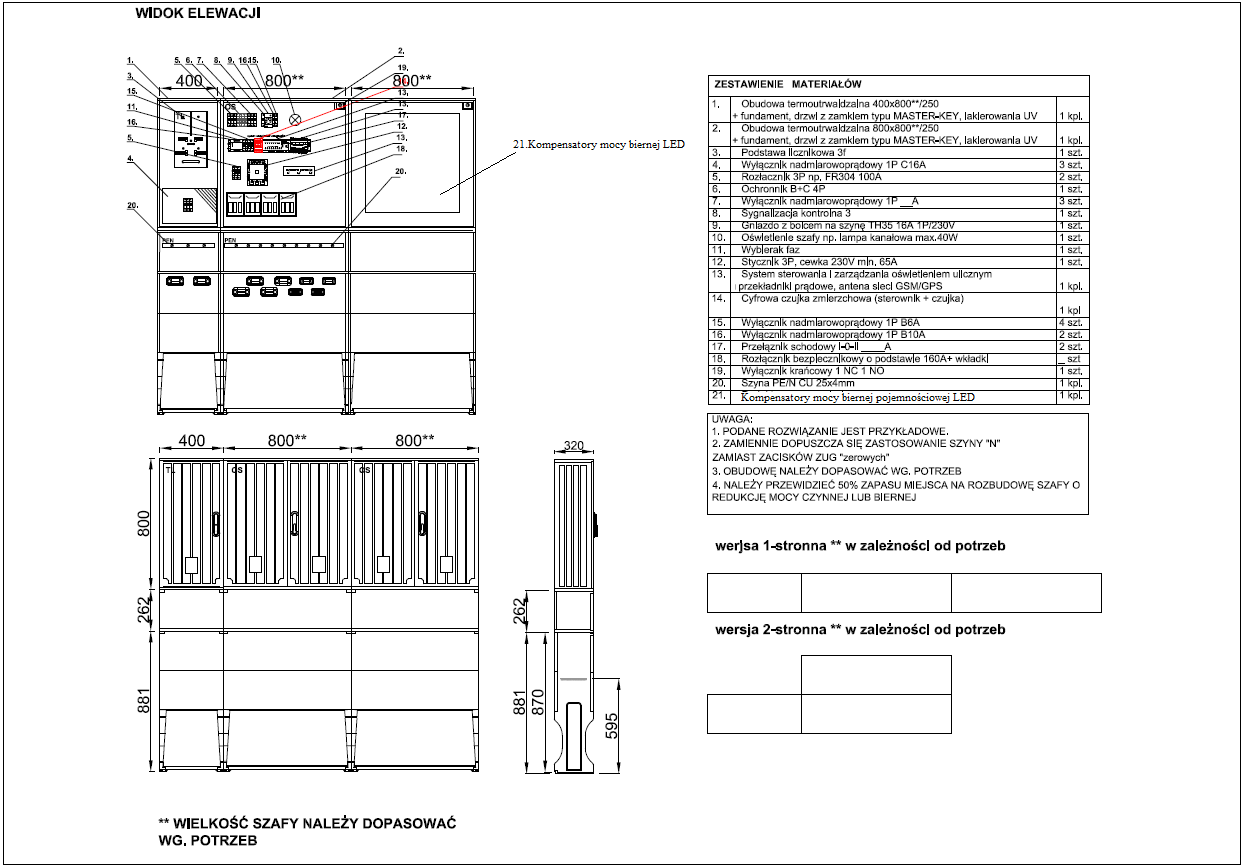 Widok szafy oświetleniowej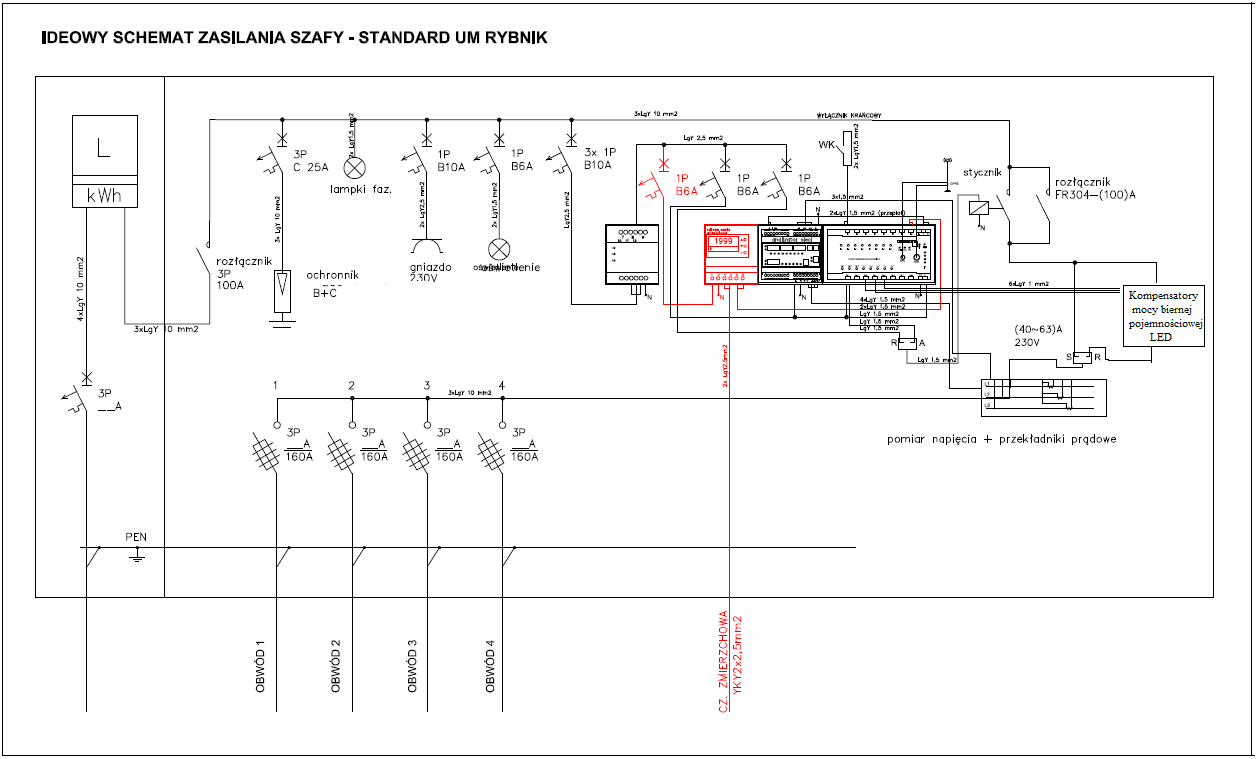 Schemat szafy oświetleniowej7. Aktualne uwarunkowania wykonania przedmiotu zamówieniaWykonawca zobowiązany jest uzyskać wszystkie zezwolenia i zgody na wejście w teren oraz uzgodnienia branżowe niezbędne do uzyskania zezwolenia organu architektoniczno – budowlanego na wykonanie robót budowlanych.Oświetlenie zaprojektować zgodnie wymogami normy PN-EN 13201 odpowiednio do kategorii drogi. Ilości opraw, szaf oświetleniowych podane w powyższym opisie zakresu robót są wielkościami orientacyjnymi, przyjętymi przez Zamawiającego do oszacowania wartości zamówienia i nie mogą być podstawą do zmiany ceny ofertowej w przypadku gdy rzeczywiste wielkości wynikające z projektu będą się różniły od przyjętych przez Zamawiającego.Przy lokalizacji słupów w pasie drogowym zachować wymaganą skrajnię drogową zgodnie 
z „Rozporządzeniem Ministra Transportu i Gospodarki Morskiej z dnia 2 marca 1999 r.  
w sprawie warunków technicznych, jakim powinny odpowiadać drogi publiczne i ich usytuowanie”. W obrębie wjazdów do posesji oraz na skrzyżowaniach z drogami wewnętrznymi kabel należy zabezpieczyć rurą ochronną, w miejscach prowadzenia robót teren przywrócić do stanu poprzedniego, nawierzchnie rozbieralne odtwarzać z wykorzystaniem materiału z rozbiórki, elementy uszkodzone lub zniszczone wymienić na nowe. Trawniki i zieleńce uzupełnić humusem i obsiać trawą.Wszystkie materiały i urządzenia zastosowane do budowy zaprojektowanych instalacji oświetleniowych muszą odpowiadać wymogom Ustawy z dnia 25 czerwca 2015 roku o zmianie ustawy o wyrobach budowlanych, ustawy – Prawo budowlane oraz ustawy o zmianie ustawy 
o wyrobach budowlanych oraz ustawy o systemie oceny zgodności (Dz. U. z dnia 13 sierpnia 2015 roku) Dz. U. 2015.1165.Wykonawca jest zobowiązany do sporządzenia geodezyjnej inwentaryzacji powykonawczej (art. 27 ustawy z dnia 17 maja 1989 roku Prawo geodezyjne i kartograficzne Dz.U.2015.520 tekst jednolity ze zmianami) oraz wg wymogów właścicieli urządzeń obcych na podstawie wydanych warunków ich przebudowy bądź warunków przyłączenia do sieci.9.Wymagania Zamawiającego dotyczące przedmiotu zamówieniaPrzed złożeniem wniosku o wydanie warunków technicznych przyłączenia do sieci energetycznej projektowanego oświetlenia, Wykonawca przedstawi Zamawiającemu wstępny projekt oświetlenia wraz z bilansem mocy.Na etapie koncepcji oraz na etapie wykonania projektu budowlanego Wykonawca zobowiązany jest do uzyskania pozytywnej opinii oficera rowerowego Urzędu Miasta Rybnika zgodnie z Zarządzeniem Prezydenta Miasta Rybnika nr 12/2016 w sprawie tworzenia korzystnych warunków dla rozwoju systemu transportu zrównoważonego, w tym rowerowego na terenie miasta Rybnika oraz poprawy jakości przestrzeni publicznej na drogach w mieście.Przed złożeniem dokumentacji do organu administracji architektoniczno budowlanej w celu uzyskania stosownego zezwolenia na wykonywanie robót budowlanych, Wykonawca zobowiązany jest uzyskać za pośrednictwem Pełnomocnika Prezydenta Miasta ds. Inwestycji 
i Gospodarki Przestrzennej pozytywną opinię Miejskiej Komisji Urbanistyczno – Architektonicznej, zgodnie z Zarządzeniem Prezydenta Miasta Rybnika nr 66/2016 w sprawie inwestycji realizowanych przez Miasto Rybnik oraz akceptację Zamawiającego w zakresie przyjętych rozwiązań projektowych i zastosowanych materiałów, oraz właściciela sieci energetycznej w zakresie zgodności z wydanymi warunkami technicznymi przyłączenia.Roboty muszą być wykonane zgodnie z obowiązującymi przepisami, normami oraz zasadami współczesnej wiedzy technicznej.Zamawiający wymaga, aby rozpoczęcie robót budowlanych było podjęte po zgłoszeniu robót budowlanych/uzyskaniu pozwolenia na budowę.W przypadkach wymagających usunięcia drzew kolidujących z projektowanymi liniami oświetleniowymi, do zadań wykonawcy należy uzyskanie decyzji zezwalającej na ich usunięcie. Wszelkie zmiany uzgodnionych już z Zamawiającym rozwiązań technicznych i materiałów wymagają ponownego uzgodnienia.Prowadzenie prac w pasie drogowym wymaga przygotowania przez Wykonawcę robót projektu organizacji ruchu oraz uzyskania jego zatwierdzenia.Wykonawca ponosi pełną odpowiedzialność za miejsce prowadzenia robót, w tym za bezpieczeństwo pieszych i pojazdów poruszających się w ich obrębie.Wszelkie roboty zanikające oraz podlegające zakryciu będą odbierane w formie odbiorów częściowych. Po zakończeniu inwestycji Zamawiający dokona odbioru końcowego. Ustala się następujące rodzaje odbiorów:odbiór robót zanikających i ulegających zakryciu,odbiory branżowe zgodnie z wymogami właścicieli urządzeń obcych wynikających 
z wydanych warunków ich przebudowy bądź warunków przyłączenia do sieci,odbiór końcowy po zakończeniu całości robót ,odbiór pogwarancyjny.Przy odbiorze końcowym Wykonawca przekaże Zamawiającemu komplet dokumentów odbiorowych wraz z dokumentacją powykonawczą, w tym dokumentów niezbędnych do zgłoszenia zakończenia robót do organu nadzoru budowlanego.Wykonawca robót, w ramach gwarancji zobowiązany jest do utrzymania i konserwacji wybudowanego oświetlenia. Usuwanie drobnych usterek (np. wymiana źródła światła, wkładki bezpiecznikowej, korekta ustawienia odbłyśnika lub położenia lampy itp.) będzie następowało 
w terminie do 3 dni od daty ich zgłoszenia, natomiast usterki wymagające wymiany całych elementów (konieczność zamówienia i sprowadzenia wadliwego elementu) w terminie nie dłuższym niż 14 dni, po uprzednim zawiadomieniu Zamawiającego. Wszelkie uzgodnienia 
z właścicielem sieci energetycznej oraz ewentualne dodatkowe opłaty z tego tytułu obciążają Wykonawcę.Wykonawca zaprogramuje obniżenie mocy na wybudowanych instalacjach zawierających szafę sterowania oświetlenia (ul. Rzeczna, ul. Żołędziowa) zgodnie z wytycznymi zamawiającego.Należy przykleić na wszystkich zamontowanych słupach i szafkach odpowiednie ostrzeżenie  
(urządzenie elektryczne), we wnęce zamontować tabliczki (Nie dotykać –urządzenie elektryczne)  oraz wszystkie zabudowane słupy należy pomalować do wysokości 2 m farbą antyplakatową (kolor farby taki sam jak barwa słupa).Wykonawca w dokumentacji powykonawczej wszystkich zabudowanych instalacji dołączy niezbędne protokoły pomiarów, które na pewno będą zawierały:- badania linii kablowej;- badania i pomiary instalacji uziemiającej;- badania i pomiary instalacji skuteczności zerowania (pierwszy pomiar, każdy następny pomiar);- pomiary natężenia światła oraz potwierdzi spełnienie norm dotyczących natężenia światła  obowiązujących w danej lokalizacji. Wykonawca w dokumentacji powykonawczej wszystkich zabudowanych instalacji dołączy deklaracje zgodności:- zabudowanych słupów;- zabudowanych fundamentów;- zamontowanych opraw;- zabudowanych kabli;- zabudowanych rur osłonowych, izolacyjnych złączy bezpiecznikowych, fazowych, zerowych, złączy kablowych, szaf sterowniczych;Wykonawca w dokumentacji powykonawczej wszystkich zabudowanych instalacji dołączy oświadczenia:- o zastosowanej prawidłowej technologii ułożenia kabli;- o wykonaniu robót zgodnie z zatwierdzoną dokumentacją;- o sprawności instalacji i spełnieniu wymogów potrzebnych do eksploatacji;- o wykonaniu robót zgodnie z zatwierdzoną dokumentacją przez kierownika robót;Przed złożeniem wniosku o pozwolenie na budowę lub zgłoszeniem robót Wykonawca przekaże do zaopiniowania Zamawiającemu po 1 egz. projektu budowlanego wraz z kopią wszelkich niezbędnych pozwoleń, uzgodnień i opinii. Pozytywna opinia Zamawiającego skutkować będzie upoważnieniem dla Wykonawcy do złożenia wniosku o pozwolenie na budowę lub zgłoszenia robót. Zamawiający zobowiązuje się do wydania opinii w terminie do 21 dni.Wykonawca w dokumentacji powykonawczej wszystkich zabudowanych instalacji dołączy oświadczenia:- o zastosowanej prawidłowej technologii ułożenia kabli;- o wykonaniu robót zgodnie z zatwierdzoną dokumentacją;- o sprawności instalacji i spełnieniu wymogów potrzebnych do eksploatacji;- o wykonaniu robót zgodnie z zatwierdzoną dokumentacją przez kierownika robót;20.	Wykonawca zobowiązany jest do przygotowania rozliczenia końcowego pod względem ilościowo-wartościowym.9.Przepisy prawne związane z projektowaniem i wykonaniem zamierzenia budowlanegoUstawa z dnia 7 lipca 1994 roku Prawo budowlane (tekst jednolity Dz. U. z 2017 r., poz. 1332 
ze zmianami).Ustawa z dnia z dnia 29 stycznia 2004 roku Prawo zamówień publicznych  (tekst jednolity Dz. U. z  2017 r. poz. 1579 ze zmianami). Ustawa z dnia 16 kwietnia 2004 roku o wyrobach budowlanych (tekst jednolity Dz. U. z 2016 poz.1570 ze zmianami).Ustawa z dnia 16 kwietnia 2004 roku o ochronie przyrody (tekst jednolity Dz. U. z 2018 r. 
poz. 142 ze zmianami).Ustawa z dnia 17 maja 1989 roku Prawo geodezyjne i kartograficzne (tekst jednolity Dz. U. 
z 2017 r. poz. 2101 ze zmianami).Ustawa z dnia 12 września 2002 roku o normalizacji (Dz. U. z 2015.1483 tekst jednolity).Ustawa z dnia 10 kwietnia 1997 roku Prawo energetyczne (Dz. U. z 2017 r., poz. 220 
ze zmianami).Ustawa z dnia 30 sierpnia 2002 roku o systemie oceny zgodności (Dz. U. 2017 r. poz. 1226 tekst jednolity)Ustawa z dnia 20 czerwca 1997 roku Prawo o ruchu drogowym (Dz. U. z 2017 poz. 1260 tekst jednolity ze zmianami).Rozporządzenie Ministra Transportu i Gospodarki Morskiej z dnia 2 marca 1999 roku w sprawie warunków technicznych jakim powinny odpowiadać drogi publiczne i ich usytuowanie (Dz. U. 2016.124 tekst jednolity).Rozporządzenie Ministra Infrastruktury z dnia 2 września 2004 roku w sprawie szczegółowego zakresu i formy dokumentacji projektowej, specyfikacji technicznych wykonania i odbioru robót budowlanych oraz programu funkcjonalno – użytkowego (Dz.U.2013.1129 tekst jednolity).Rozporządzenie Ministra Infrastruktury z dnia 23 czerwca 2003 roku w sprawie informacji dotyczącej bezpieczeństwa i ochrony zdrowia oraz planu bezpieczeństwa i ochrony zdrowia 
(Dz. U. 2003.120.1126).Rozporządzenie Ministra Gospodarki z dnia 28 marca 2013 roku w sprawie bezpieczeństwa 
i higieny pracy przy urządzeniach energetycznych (Dz. U. z 2013 r poz. 492).Ogólne wymagania Zamawiającego dotyczące przedmiotu zamówieniaW związku z wymaganiami ustawy Prawo ochrony środowiska oraz zapisami „Programu Ochrony Powietrza dla stref województwa śląskiego, w których stwierdzone zostały ponadnormatywne poziomy substancji w powietrzu”, Zamawiający informuje, że w trakcie prowadzenia prac budowlanych będzie wymagał zastosowania technologii wykonania robót, które ograniczają 
do minimum pylenie stosowanych materiałów budowlanych oraz są nieuciążliwe dla środowiska. Szczególnie dla Zamawiającego jest ważne, by w trakcie prowadzenia prac budowlanych były zachowane zasady:zraszania wodą terenu budowy w okresach suszy,stosowania zabezpieczeń pylistych materiałów sypkich przed rozwiewaniem (przykrycie plandekami, zraszanie),transportu materiałów sypkich samochodami wyposażonymi w plandeki ograniczające pylenie przewożonych materiałów,stosowania gotowych mieszanek budowlanych przygotowywanych w wytwórniach.Ponadto, Zamawiający będzie prowadził monitoring pojazdów opuszczających plac budowy pod kątem ograniczenia zanieczyszczenia dróg. W przypadku stwierdzenia uchybień, które zagrażają środowisku naturalnemu i są niezgodne z przepisami polskiego prawa i powyższymi zapisami, Zamawiający wstrzyma prowadzenie robót.Przypomina się również, że:Wykonawca jest zobowiązany do używania sprzętu i maszyn, które są zgodne z normami ochrony środowiska i przepisami dotyczącymi ich użytkowania,organizacja placu budowy i prowadzenie prac budowlanych nie mogą zagrażać środowisku naturalnemu.Zamawiający dopuszcza rozwiązania równoważne opisywanym w SIWZ.Wykonawca, który powołuje się na rozwiązania równoważne opisywanym przez Zamawiającego, 
jest obowiązany wykazać, że oferowane przez niego usługi lub roboty budowlane spełniają wymagania określone przez Zamawiającego.Wymagania w zakresie dostosowania projektu do potrzeb wszystkich użytkowników, w tym zapewnienia  dostępności dla osób niepełnosprawnych: realizacja inwestycji ma za zadanie zwiększenie komfortu i bezpieczeństwa wszystkich mieszkańców oraz użytkowników dróg korzystających z ulic objętych inwestycją, poprzez podniesienie jakości oświetlenia na tych drogach.Stosownie do treści art. 29 ust. 3a ustawy PZP, Zamawiający poniżej określa czynności 
w zakresie realizacji zamówienia przez osoby  zatrudnione przez wykonawcę lub podwykonawcę na podstawie umowy o pracę:demontaż opraw i słupów (praca na wysokości z użyciem sprzętu);montaż opraw i słupów, montaż szaf oświetleniowych (praca na wysokości z użyciem sprzętu);kopanie rowów przy użyciu sprzętu;układanie kabli;prace łączeniowe związane z podłączeniem urządzeń oświetleniowych do instalacji oświetleniowej oraz do sieci energetycznej;wykonanie pomiarów wielkości  elektrycznych;odtworzenie nawierzchni chodników;prace związane z wykonaniem  przewiertów pod drogami;prace serwisowe w okresie gwarancyjnym.W odniesieniu do Wykonawców mających siedzibę poza granicami Polski Zamawiający dopuszcza  zatrudnienie pracowników na podstawie równoważnych regulacji prawnych kraju macierzystego.Klasyfikacja Wspólnego Słownika Zamówień (CPV):45231000-5	Roboty budowlane w zakresie rurociągów, linii komunikacyjnych 
i elektroenergetycznych.45231400-9	Roboty budowlane w zakresie linii energetycznych.71320000-7	Usługi inżynieryjne w zakresie projektowania.PodwykonawstwoWykonawca, który zamierza wykonywać zamówienie przy udziale podwykonawcy, musi  wskazać w ofercie, jaką część (zakres zamówienia) wykonywać będzie w jego imieniu podwykonawca oraz podać firmę podwykonawcy. Należy w tym celu wypełnić załącznik nr 1 do SIWZ. W przypadku, gdy Wykonawca nie zamierza wykonywać zamówienia przy udziale podwykonawców, należy wpisać w formularzach „nie dotyczy” lub inne podobne sformułowanie. Brak ww. informacji oznaczać będzie, iż całość zamówienia będzie zrealizowana przez Wykonawcę.Zamawiający żąda, aby przed przystąpieniem do wykonania zamówienia Wykonawca, o ile są już znane, podał nazwy albo imiona i nazwiska oraz dane kontaktowe podwykonawców i osób 
do kontaktu z nimi, zaangażowanych w wykonanie zamówienia. Wykonawca zobowiązany jest 
do zawiadomienia Zamawiającego o wszelkich zmianach danych, o których mowa w zdaniu pierwszym, w trakcie realizacji zamówienia, a także przekazuje informacje na temat nowych podwykonawców, którym w późniejszym okresie zamierza powierzyć realizację zamówienia.Jeżeli zmiana albo rezygnacja z podwykonawcy dotyczy podmiotu, na którego zasoby Wykonawca powoływał się, na zasadach określonych w art. 22a ust. 1 ustawy, w celu wykazania spełniania warunków udziału w postępowaniu, Wykonawca jest obowiązany wykazać Zamawiającemu, że proponowany inny podwykonawca lub Wykonawca samodzielnie spełnia 
je w stopniu nie mniejszym niż podwykonawca, na którego zasoby Wykonawca powoływał się w trakcie postępowania o udzielenie zamówienia.Umowa o podwykonawstwo - umowa w formie pisemnej o charakterze odpłatnym, której przedmiotem są usługi, dostawy lub roboty budowlane stanowiące część zamówienia publicznego, zawarta między wybranym przez Zamawiającego Wykonawcą a innym podmiotem (Podwykonawcą), a w przypadku zamówień publicznych na roboty budowlane także między Podwykonawcą a dalszym Podwykonawcą lub między dalszymi Podwykonawcami.Zamawiający informuje, że: nie dopuszcza możliwości składania ofert wariantowych, nie dopuszcza możliwości składania ofert częściowych, nie przewiduje udzielania zamówień, o których mowa w art. 67 ust. 1 pkt 6, nie przewiduje aukcji elektronicznej, nie przewiduje zawarcia umowy ramowej, nie przewiduje ustanowienia dynamicznego systemu zakupów, Wykonawca może powierzyć wykonanie części zamówienia podwykonawcy,zgodnie z art. 24 aa ustawy Prawo zamówień publicznych, Zamawiający dokona w pierwszej kolejności oceny ofert, a następnie zbada, czy Wykonawca, którego oferta została oceniona jako najkorzystniejsza, nie podlega wykluczeniu oraz spełnia warunki udziału w postępowaniu.III. TERMIN REALIZACJI ZAMÓWIENIA: 12 miesięcy od daty zawarcia umowy. 
Do terminu realizacji nie wlicza się okresu zimowego przyjętego przez Zamawiającego od 15 grudnia do 15 marca.IV. Warunki udziału w postępowaniu  O udzielenia zamówienia mogą ubiegać się Wykonawcy, którzy:nie podlegają wykluczeniu na podstawie art. 24 ust. 1 ustawy,spełniają warunki udziału w postępowaniu dotyczące:kompetencji lub uprawnień do prowadzenia określonej działalności zawodowej, 
o ile wynika to z odrębnych przepisów.Zamawiający nie określa warunku w tym zakresie.sytuacji ekonomicznej lub finansowej.Zamawiający nie określa warunku w tym zakresie.zdolności technicznej lub zawodowej Wykonawcy:Wykonawca wykonał w okresie ostatnich pięciu lat przed upływem terminu składania ofert, a jeżeli okres prowadzenia działalności jest krótszy to w tym okresie, co najmniej trzy roboty budowlane dotyczące budowy lub przebudowy elektroenergetycznych linii kablowych niskiego napięcia (rozdzielczych lub oświetleniowych), każda o wartości minimum 150.000,00 PLN (sto pięćdziesiąt tysięcy PLN) brutto.W przypadku, gdy wykonane zamówienia obejmowały roboty o różnym charakterze (różne branże) w wykazie wykonanych robót należy podać wartości dotyczące budowy lub przebudowy elektroenergetycznych linii kablowych niskiego napięcia (rozdzielczych lub oświetleniowych). W przypadku inwestycji, których wartość została wyrażona w umowie w innej walucie niż PLN należy dokonać przeliczenia tej waluty na PLN przy zastosowaniu średniego kursu NBP na dzień zakończenia inwestycji (w przypadku inwestycji rozliczanych wyłącznie w walutach innych niż PLN).Warunek udziału w postępowaniu dotyczący zdolności technicznej i zawodowej dotyczący wykonanych robót, musi być spełniony: przez Wykonawcę samodzielnie lubprzez minimum jeden podmiot udostępniający wiedzę i doświadczenie (podwykonawcę) samodzielnie; a w przypadku Wykonawców występujących wspólnie, samodzielnie przez minimum jednego z Wykonawców występujących wspólnie. Nie jest dopuszczalne łączenie (sumowanie) wyżej wymaganego doświadczenia 
w ramach doświadczenia różnych podmiotów zaangażowanych w realizację zamówienia.Wykonawca spełni warunek jeżeli skieruje do realizacji zamówienia publicznego:osobą, która będzie pełniła funkcję projektanta posiadającą uprawnienia budowlane w branży elektrycznej do projektowania bez ograniczeń obejmujące swym zakresem elektryczne i elektroenergetyczne linie napowietrzne i kablowe,osobą, która będzie pełniła funkcję kierownika budowy posiadającą uprawnienia budowlane w branży elektrycznej do kierowania robotami bez ograniczeń, 
lub z ograniczeniami lecz obejmujące swym zakresem napowietrzne i kablowe linie energetyczne,co najmniej 5 osobami, które będą pełniły funkcje monterów posiadające świadectwa kwalifikacyjne grupy „E”,co najmniej jedną osobą, która będzie pełniła funkcję mistrza budowlanego posiadającą świadectwo kwalifikacyjne grupy „D”.Zamawiający dopuszcza możliwość łączenia uprawnień.W przypadku specjalistów zagranicznych posiadających uprawnienia wydane poza terytorium Rzeczpospolitej Polskiej wymaga się od Wykonawcy, aby osoby 
te spełniały odpowiednie warunki opisane, w art. 12a ustawy Prawo budowlane. Zamawiający uzna uprawnienia zdobyte na podstawie przepisów obowiązujących przed wejściem w życie ustawy Prawo budowlane oraz właściwych aktów wykonawczych do niniejszej ustawy – w oparciu o Art. 104 ustawy z dnia 7 lipca 1994 r. – Prawo budowlane. Wykonawca może w celu potwierdzenia spełniania warunków udziału w postępowaniu, 
w stosownych sytuacjach oraz w odniesieniu do konkretnego zamówienia, lub jego części, polegać na zdolnościach technicznych lub zawodowych lub sytuacji finansowej lub ekonomicznej innych podmiotów, niezależnie od charakteru prawnego łączących go z nim stosunków prawnych.Zamawiający ocenia, czy udostępniane Wykonawcy przez inne podmioty zdolności techniczne lub zawodowe lub ich sytuacja finansowa lub ekonomiczna, pozwalają na wykazanie przez wykonawcę spełniania warunków udziału w postępowaniu oraz bada, czy nie zachodzą wobec tego podmiotu podstawy wykluczenia, o których mowa w art. 24 ust. 1 pkt 13-22.W odniesieniu do warunków dotyczących wykształcenia, kwalifikacji zawodowych lub doświadczenia, Wykonawcy mogą polegać na zdolnościach innych podmiotów, jeśli podmioty 
te zrealizują roboty budowlane lub usługi, do realizacji których te zdolności są wymagane.W przypadku Wykonawców wspólnie ubiegających się o udzielenie zamówienia, żaden z nich nie może podlegać wykluczeniu z powodu niespełniania warunków, o których mowa w art. 24 ust. 1 ustawy Pzp, natomiast spełnianie warunków udziału w postępowaniu Wykonawcy wykazują zgodnie z pkt 2.W przypadku polegania przez Wykonawcę na zdolnościach lub sytuacji innych podmiotów, podmiot ten nie może podlegać wykluczeniu z powodu niespełniania warunków, o których mowa w art. 24 ust. 1 ustawy Pzp.Wykluczenie Wykonawcy następuje zgodnie z art. 24 ust. 7 ustawy Pzp.Zamawiający może wykluczyć Wykonawcę na każdym etapie postępowania o zamówienie publiczne.V. Wykaz oświadczeń lub dokumentów, wymaganych od Wykonawców.Dokumenty i oświadczenia wymagane od wszystkich Wykonawców, które należy złożyć wraz z ofertą.Formularz oferty.Oświadczenie o niepodleganiu wykluczeniu z postępowania na formularzu zgodnym 
z treścią załącznika nr 2 do SIWZ.Oświadczenie o spełnianiu warunków udziału w postępowaniu na formularzu zgodnym z treścią załącznika nr 3 do SIWZ.Wykonawca, który polega na zdolnościach lub sytuacji innych podmiotów, musi udowodnić zamawiającemu, że realizując zamówienie, będzie dysponował niezbędnymi zasobami tych podmiotów, w szczególności przedstawiając wraz z ofertą zobowiązanie tych podmiotów 
do oddania mu do dyspozycji niezbędnych zasobów na potrzeby realizacji zamówienia.W przypadku wadium wnoszonego w formie innej niż pieniężna dowód wniesienia wadium tj. gwarancję/poręczenie.Pełnomocnictwo złożone w formie oryginału lub notarialnie poświadczonej kopii 
w sytuacji:Wykonawców wspólnie ubiegających się o udzielenie zamówienia - pełnomocnictwo 
do reprezentowania wszystkich Wykonawców wspólnie ubiegających się o udzielenie zamówienia. Pełnomocnik może być ustanowiony do reprezentowania Wykonawców w postępowaniu albo do reprezentowania w postępowaniu i zawarcia umowy.podpisania oferty względnie innych dokumentów składanych wraz z ofertą przez osobę, dla której prawo do ich podpisania nie wynika wprost z dokumentu stwierdzającego status prawny Wykonawcy (np. wypisu z Krajowego rejestru sądowego) – pełnomocnictwo do podpisania oferty.W przypadku wspólnego ubiegania się o zamówienie przez Wykonawców oświadczenia, 
o których mowa w punkcie 2 i 3 składa każdy z Wykonawców wspólnie ubiegających się 
o zamówienie. Dokumenty te potwierdzają spełnianie warunków udziału w postępowaniu oraz brak podstaw wykluczenia w zakresie, w którym każdy z Wykonawców wykazuje spełnianie warunków udziału w postępowaniu oraz brak podstaw wykluczenia. Wykonawca, który powołuje się na zasoby innych podmiotów, w celu wykazania braku istnienia wobec nich podstaw wykluczenia oraz spełniania, w zakresie, w jakim powołuje się na ich zasoby, warunków udziału w postępowaniu zamieszcza informacje o tych podmiotach w oświadczeniach, o których mowa w punkcie 2 i 3.Załącznik nr 7 – Zestawienie kosztów.Oświadczenie o przynależności lub braku przynależności do tej samej grupy kapitałowej składane w terminie 3 dni od dnia zamieszczenia na stronie internetowej Zamawiającego informacji, o której mowa w art. 86 ust. 5 ustawy („Zbiorcze zestawienie ofert”).Wykonawca, w terminie 3 dni od zamieszczenia na stronie internetowej informacji, o której mowa w art. 86 ust. 5, przekazuje Zamawiającemu oświadczenie o przynależności lub braku przynależności do tej samej grupy kapitałowej (wzór oświadczenia znajduje się w załączniku 
nr 4 do SIWZ). Wraz ze złożeniem oświadczenia, Wykonawca może przedstawić dowody, 
że powiązania z innym wykonawcą nie prowadzą do zakłócenia konkurencji w postępowaniu 
o udzielenie zamówienia.Zamawiający zamieści informacje, o których mowa w art. 86 ust. 5 ustawy w pliku o nazwie „Zbiorcze zestawienie ofert” na swojej stronie internetowej www.bip.um.rybnik.eu.  W przypadku wspólnego ubiegania się o zamówienie przez Wykonawców  oświadczenie 
o przynależności braku przynależności do tej samej grupy kapitałowej, składa każdy 
z Wykonawców.Dokumenty i oświadczenia składane – na wezwanie Zamawiającego – przez Wykonawcę, którego oferta została najwyżej oceniona. Wykonawca, którego oferta zostanie najwyżej oceniona, zostanie wezwany do złożenia 
w wyznaczonym, nie krótszym niż 5 dni, terminie aktualnych na dzień złożenia oświadczeń lub dokumentów potwierdzających spełnianie przez Wykonawcę warunków udziału 
w postępowaniu, tj.:wykazu robót budowlanych wykonanych nie wcześniej niż w okresie ostatnich 5 lat przed upływem terminu składania, a jeżeli okres prowadzenia działalności jest krótszy – w tym okresie, wraz z podaniem ich rodzaju, wartości, daty, miejsca wykonania 
i podmiotów, na rzecz których roboty te zostały wykonane na formularzu zgodnym 
z treścią załącznika nr 5 do SIWZ, z załączeniem dowodów określających czy te roboty budowlane zostały wykonane należycie, w szczególności informacji o tym czy roboty zostały wykonane zgodnie z przepisami prawa budowlanego i prawidłowo ukończone, przy czym dowodami, o których mowa, są referencje bądź inne dokumenty wystawione przez podmiot, na rzecz którego roboty budowlane były wykonywane, a jeżeli 
z uzasadnionej przyczyny o obiektywnym charakterze Wykonawca nie jest w stanie uzyskać tych dokumentów – inne dokumenty,wykazu osób, skierowanych przez Wykonawcę do realizacji zamówienia publicznego na formularzu zgodnym z treścią załącznika nr 6 do SIWZ, w szczególności odpowiedzialnych za świadczenie usług, kontrolę jakości lub kierowanie robotami budowlanymi, wraz z informacjami na temat ich kwalifikacji zawodowych, uprawnień, doświadczenia i wykształcenia niezbędnych do wykonania zamówienia publicznego, 
a także zakresu wykonywanych przez nie czynności oraz informacją o podstawie 
do dysponowania tymi osobami.Wykonawca, którego oferta zostanie najwyżej oceniona, na wezwanie Zamawiającego zobowiązany będzie złożyć oświadczenia i dokumenty podmiotu, na zdolności lub sytuację którego Wykonawca powoływał się w celu wykazania spełniania warunków udziału w postępowaniu. Wykonawca zobowiązany będzie złożyć dokumenty tego podmiotu potwierdzające spełnianie warunków udziału w postępowaniu w zakresie zdolności lub sytuacji, na których Wykonawca polegał w celu wykazania spełniania tych warunków.Wymagania formalne dotyczące oświadczeń i dokumentów składanych przez WykonawcęOświadczenia składane przez Wykonawcę i inne podmioty, na zdolnościach lub sytuacji których polega Wykonawca na zasadach określonych w art. 22a ustawy oraz przez podwykonawców, składane są w oryginale. Dokumenty inne niż oświadczenia, składane są w oryginale lub kopii potwierdzonej za zgodność z oryginałem.W celu oceny, czy Wykonawca polegając na zdolnościach lub sytuacji innych podmiotów 
na zasadach określonych w art. 22a ustawy, będzie dysponował niezbędnymi zasobami 
w stopniu umożliwiającym należyte wykonanie zamówienia publicznego oraz oceny, czy stosunek łączący Wykonawcę z tymi podmiotami gwarantuje rzeczywisty dostęp do ich zasobów, Zamawiający żąda dokumentów, które określają w szczególności:zakres dostępnych Wykonawcy zasobów innego podmiotu;sposób wykorzystania zasobów innego podmiotu, przez Wykonawcę, przy wykonywaniu zamówienia publicznego;zakres i okres udziału innego podmiotu przy wykonywaniu zamówienia publicznego;czy podmiot, na zdolnościach którego Wykonawca polega w odniesieniu do warunków udziału w postępowaniu dotyczących wykształcenia, kwalifikacji zawodowych lub doświadczenia, zrealizuje roboty budowlane lub usługi, których wskazane zdolności dotyczą.W zakresie nie uregulowanym SIWZ, zastosowanie mają przepisy rozporządzenia Ministra Rozwoju z dnia 26 lipca 2016r. w sprawie rodzajów dokumentów, jakich może żądać zamawiający od wykonawcy w postępowaniu o udzielenie zamówienia.Wykonawca, który podlega wykluczeniu na podstawie art. 24 ust. 1 pkt 13 i 14 oraz 16-20 ustawy Pzp, może przedstawić dowody na to, że podjęte przez niego środki są wystarczające 
do wykazania jego rzetelności, w szczególności udowodnić naprawienie szkody wyrządzonej przestępstwem lub przestępstwem skarbowym, zadośćuczynienie pieniężne za doznaną krzywdę lub naprawienie szkody, wyczerpujące wyjaśnienie stanu faktycznego oraz współpracę 
z organami ścigania oraz podjęcie konkretnych środków technicznych, organizacyjnych
i kadrowych, które są odpowiednie dla zapobiegania dalszym przestępstwom lub przestępstwom skarbowym lub nieprawidłowemu postępowaniu Wykonawcy. Przepisu zdania pierwszego nie stosuje się, jeżeli wobec Wykonawcy, będącego podmiotem zbiorowym, orzeczono prawomocnym wyrokiem sądu zakaz ubiegania się o udzielenie zamówienia oraz nie upłynął określony w tym wyroku okres obowiązywania tego zakazu.W celu skorzystania z zapisów pkt 4, Wykonawca zobowiązany jest do wypełnienia stosownej rubryki w oświadczeniu o niepodleganiu wykluczeniu z postępowania. Wykonawca nie podlega wykluczeniu, jeżeli Zamawiający, uwzględniając wagę i szczególne okoliczności czynu Wykonawcy, uzna za wystarczające dowody przedstawione na podstawie pkt 4.VI. Informacje o sposobie porozumiewania się z ZamawiającymOpis sposobu przekazywania oświadczeń i dokumentów.Z zastrzeżeniem postanowień zawartych w pkt 2, Zamawiający dopuszcza, aby komunikacja między Zamawiającym a Wykonawcami odbywała się za pośrednictwem operatora pocztowego w rozumieniu ustawy z dnia 23 listopada 2012 r. – Prawo pocztowe, osobiście, za pośrednictwem posłańca, faksu (nr faksu: 32 42 24 124) lub przy użyciu środków komunikacji elektronicznej w rozumieniu ustawy z dnia 18 lipca 2002 r. o świadczeniu usług drogą elektroniczną  – adres 
e-mail: zam_pub@um.rybnik.pl. W przypadku wezwania przez Zamawiającego do złożenia, uzupełnienia lub poprawienia oświadczeń, dokumentów w trybie art. 26 ust. 1 lub ust. 3 i 3a ustawy, oświadczenia, dokumenty lub pełnomocnictwa należy przedłożyć (złożyć/uzupełnić/poprawić) w formie wskazanej przez Zamawiającego w wezwaniu. Jeżeli Zamawiający lub Wykonawca przekazują oświadczenia, wnioski, zawiadomienia oraz informacje za pośrednictwem faksu lub przy użyciu środków komunikacji elektronicznej w rozumieniu ustawy z dnia 18 lipca 2002 r. o świadczeniu usług drogą elektroniczną, każda 
ze stron na żądanie drugiej strony niezwłocznie potwierdza fakt ich otrzymania.W przypadku braku potwierdzenia otrzymania wiadomości przez Wykonawcę, Zamawiający domniema, iż pismo wysłane przez Zamawiającego na numer faksu lub na adres poczty elektronicznej podany przez Wykonawcę zostało mu doręczone w sposób umożliwiający zapoznanie się Wykonawcy z treścią pisma.Wykonawca może zwracać się do Zamawiającego o wyjaśnienia dotyczące wszelkich wątpliwości związanych z treścią niniejszej SIWZ, sposobem przygotowania i złożenia oferty, kierując swoje zapytania (pocztę elektroniczną) na adres zam_pub@um.rybnik.pl, dokumenty tekstowe lub tekstowo - graficzne.  Wyjaśnianie treści SIWZZamawiający udzieli odpowiedzi na wszelkie zapytania związane z prowadzonym postępowaniem. W celu umożliwienia udzielenia odpowiedzi na piśmie przed terminem składania ofert, zapytanie winno być złożone nie później niż do końca dnia, w którym upływa połowa wyznaczonego terminu składania ofert. Zamawiający przekazuje treść zapytań i udzielonych wyjaśnień wszystkim Wykonawcom, bez ujawniania źródła zapytania, nie później niż 2 dni przed upływem terminu składania ofert, zamieszczając je na stronie internetowej, na której udostępniono SIWZ. Zamawiający jednocześnie przekazuje treść wyjaśnienia wszystkim Wykonawcom, którym doręczono specyfikację istotnych warunków zamówienia, bez ujawniania źródła zapytania.Zebranie WykonawcówZamawiający nie zamierza zwoływać zebrania wszystkich Wykonawców.Zmiany w treści SIWZW uzasadnionych przypadkach Zamawiający może przed upływem terminu składania ofert zmienić treść specyfikacji istotnych warunków zamówienia. Dokonaną zmianę specyfikacji Zamawiający zamieści na stronie internetowej, na której udostępniono SIWZ.Jeżeli w wyniku zmiany treści SIWZ nieprowadzącej do zmiany treści ogłoszenia o zamówieniu jest niezbędny dodatkowy czas na wprowadzenie zmian w ofertach Zamawiający przedłuży termin składania ofert. O przedłużeniu terminu składania ofert Zamawiający zawiadomi niezwłocznie wszystkich Wykonawców, zamieszczając informację na stronie internetowej, na której udostępniono SIWZ oraz zamieści ogłoszenie o zmianie ogłoszenia w Biuletynie Zamówień Publicznych.Osoby uprawnione do porozumiewania się z WykonawcamiUprawnionymi do bezpośredniego kontaktowania się z Wykonawcami wyznacza się następujące osoby:- w zakresie merytorycznym: 	Tomasz Stańko			Wydział Dróg- w sprawach dotyczących procedury zamówień publicznych: 	Łukasz Kobeszko			Wydział Zamówień PublicznychVII. Wymagania dotyczące wadium.Każda oferta musi być zabezpieczona wadium w wysokości: 7.300 PLN (siedem tysięcy trzysta PLN).Wadium musi być wniesione najpóźniej przed terminem składania ofert. Wadium może być wniesione w następujących formach:pieniądzu,poręczeniach bankowych lub poręczeniach spółdzielczej kasy oszczędnościowo-kredytowej, 
z tym że poręczenie kasy jest zawsze poręczeniem pieniężnymgwarancjach bankowych,gwarancjach ubezpieczeniowych,poręczeniach udzielanych przez podmioty, o których mowa w art. 6b ust.5 pkt 2 ustawy 
z dnia 9.11 2000 r. o utworzeniu Polskiej Agencji Przedsiębiorczości.Oferta niezabezpieczona akceptowaną formą wadium zostanie odrzucona.Wadium wnoszone w pieniądzu należy wpłacić przelewem na rachunek bankowy UM Rybnik 
w PKO Bank Polski S.A. nr 74 1020 2528 0000 0302 0434 3695.W przypadku wnoszenia wadium w innej formie aniżeli pieniężna, do oferty należy dołączyć oryginalny dokument gwarancji/poręczenia. Oryginał gwarancji/poręczenia powinien być umieszczony w ofercie w sposób umożliwiający jego zwrot zgodnie z zapisami ustawy Pzp. Wskazane jest, aby kopia dokumentu, potwierdzona za zgodność z oryginałem przez Wykonawcę, była dołączona do oferty. Zamawiający zwraca wadium wszystkim Wykonawcom niezwłocznie po wyborze oferty najkorzystniejszej lub unieważnieniu postępowania, z wyjątkiem Wykonawcy, którego oferta została wybrana jako najkorzystniejsza z zastrzeżeniem art. 46 ust. 4a ustawy Pzp, natomiast Wykonawcy, którego oferta została wybrana jako najkorzystniejszą - niezwłocznie po zawarciu umowy w sprawie zamówienia publicznego. Zamawiający zwraca niezwłocznie wadium na wniosek Wykonawcy, który wycofał ofertę przed upływem terminu składania ofert.Zamawiający zatrzymuje wadium wraz z odsetkami, jeżeli wykonawca w odpowiedzi na wezwanie, 
o którym mowa w art. 26 ust. 3 i 3a, z przyczyn leżących po jego stronie, nie złożył oświadczeń lub dokumentów potwierdzających okoliczności, o których mowa w art. 25 ust. 1, oświadczenia, 
o którym mowa w art. 25a ust. 1, pełnomocnictw lub nie wyraził zgody na poprawienie omyłki, 
o której mowa w art. 87 ust. 2 pkt 3, co spowodowało brak możliwości wybrania oferty złożonej przez wykonawcę jako najkorzystniejszej.Zamawiający zatrzymuje wadium również w przypadkach określonych w art. 46 ust 5 ustawy Pzp.VIII. Termin związania ofertą.Wykonawca jest związany ofertą przez okres 30 dni. Bieg terminu rozpoczyna się wraz z upływem terminu składania ofert. Wykonawca samodzielnie lub na wniosek Zamawiającego może przedłużyć termin związania ofertą, z tym że zamawiający może tylko raz, co najmniej na 3 dni przed upływem terminu związania ofertą, zwrócić się do Wykonawców o wyrażenie zgody na przedłużenie tego terminu o oznaczony okres, nie dłuższy jednak niż 60 dni. Zgoda Wykonawcy na przedłużenie okresu związania ofertą jest dopuszczalna tylko z jednoczesnym przedłużeniem okresu ważności wadium albo, jeżeli jest to niemożliwe z wniesieniem nowego wadium na przedłużony okres związania ofertą. Jeżeli przedłużenie terminu związania ofertą dokonywane jest po wyborze oferty najkorzystniejszej, obowiązek wniesienia nowego wadium lub jego przedłużenia dotyczy jedynie Wykonawcy, którego oferta została wybrana jako najkorzystniejsza. IX.  Opis sposobu przygotowania ofert.Pisemna ofertaOferta powinna być przygotowana w formie pisemnej, w języku polskim i odpowiadać 
na przedstawione kwestie związane z przetargiem, według kolejności ujętej w specyfikacji istotnych warunków zamówienia.Jedna oferta Każdy Wykonawca przedłoży tylko jedną ofertę.Warunki formalneOferta musi być podpisana przez osoby upoważnione do reprezentowania Wykonawcy (Wykonawców wspólnie ubiegających się o udzielenie zamówienia). Oznacza to, że jeżeli z dokumentu(ów) określającego(ych) status prawny Wykonawcy(ów) lub pełnomocnictwa wynika, iż do reprezentowania Wykonawcy(ów) upoważnionych jest łącznie kilka osób dokumenty wchodzące 
w skład oferty muszą zostać podpisane przez wszystkie te osoby. Jeżeli upoważnienie takie nie wynika wprost z dokumentu stwierdzającego status prawny Wykonawcy (np. wypisu z Krajowego rejestru sądowego) do oferty należy dołączyć oryginał lub poświadczony przez notariusza odpis stosownego pełnomocnictwa. Wszystkie dokumenty oświadczenia sporządzone w językach obcych należy złożyć wraz z tłumaczeniami na język polski.Całość oferty powinna być złożona w formie uniemożliwiającej jej przypadkowe zdekompletowanie.Koszty udziału w przetargu.Wykonawca poniesie wszelkie koszty związane z przygotowaniem i przedłożeniem oferty,
z uwzględnieniem art. 93 ust. 4 ustawy.Informacje stanowiące tajemnicę przedsiębiorstwa w rozumieniu przepisów o zwalczaniu nieuczciwej konkurencji Zamawiający nie ujawnia informacji stanowiących tajemnicę przedsiębiorstwa w rozumieniu przepisów o zwalczaniu nieuczciwej konkurencji, jeżeli Wykonawca, nie później niż w terminie składania ofert zastrzegł, że nie mogą być one udostępniane oraz wykazał, iż zastrzeżone informacje stanowią tajemnicę przedsiębiorstwa. Wykonawca nie może zastrzec informacji, o których mowa 
w art. 86 ust. 4 ustawy Pzp. W przypadku, gdy informacje zawarte w ofercie stanowią tajemnicę przedsiębiorstwa w rozumieniu przepisów ustawy o zwalczaniu nieuczciwej konkurencji, co do których Wykonawca zastrzega, że nie mogą być udostępniane innym uczestnikom postępowania, muszą być oznaczone klauzulą: „Informacje stanowiące tajemnicę przedsiębiorstwa w rozumieniu art. 11 ust. 4 ustawy z dnia 16 kwietnia 1993 r. o zwalczaniu nieuczciwej konkurencji” i dołączone 
do oferty, zaleca się, aby były trwale, oddzielnie spięte. Zgodnie z tym przepisem przez tajemnicę przedsiębiorstwa rozumie się nieujawnione do wiadomości publicznej informacje techniczne, technologiczne, organizacyjne przedsiębiorstwa lub inne informacje posiadające wartość gospodarczą, co do których przedsiębiorca podjął niezbędne działania w celu zachowania ich poufności. Wykonawca zastrzegając tajemnicę przedsiębiorstwa zobowiązany jest złożyć stosowne oświadczenie zawarte w treści załącznika nr 1 „Formularz oferty” wraz z uzasadnieniem. W przypadku gdy Wykonawca nie wykaże, że zastrzeżone informacje stanowią tajemnicę przedsiębiorstwa 
w rozumieniu art. 11 ust. 4 ustawy z dnia 16.04.1993 r. o zwalczaniu nieuczciwej konkurencji Zamawiający uzna zastrzeżone informacje za jawne, o czym poinformuje Wykonawcę.Poprawki w oferciePoprawki muszą być naniesione czytelnie oraz opatrzone podpisem/ami osoby/osób upoważnionej/ych do reprezentowania Wykonawcy.Oznaczenie ofert.Ofertę należy włożyć do nieprzezroczystej koperty, oznaczonej następująco:a) adresat:Urząd Miasta Rybnika, Wydział Zamówień Publicznychul. Bolesława Chrobrego 2, 44 - 200 Rybnikzawartość:oferta na:  „Budowa nowych punktów świetlnych wraz z wykonaniem dokumentacji projektowej.”c) dopisek:NIE OTWIERAĆ PRZED: 7 maja 2018 r. godz. 12:30Wewnątrz tej koperty ma znajdować się kompletna oferta.Na ofertę składają się następujące dokumenty:Formularz oferty.Oświadczenia i dokumenty opisane w rozdziale VA SIWZ.X. Składanie ofert i otwarcie ofertTermin składania ofertOferty należy składać w terminie do 7 maja 2018 r. do godz. 12:00 w Wydziale Zamówień Publicznych ul. Bolesława Chrobrego 2 pokój 302.Istnieje możliwość przedłużenia terminu składania ofert, w celu uwzględnienia przez Wykonawców wyjaśnień i uzupełnień przedstawionych przez Zamawiającego, będących odpowiedzią na pytania Wykonawców, złożone przed upływem terminu składania ofert.W przypadku złożenia oferty drogą pocztową o ważności jej złożenia będzie decydowała data wpływu do Zamawiającego. Oferty złożone po terminie.Zamawiający niezwłocznie zwróci ofertę, która została złożona po terminie.Zmiana i wycofanie ofert.Wykonawcy mogą zmienić lub wycofać swoje oferty jedynie za pomocą pisemnego zawiadomienia dostarczonego Zamawiającemu przed terminem składania ofert. Koperta zawierająca zmianę powinna być oznaczona określeniem „Zmiana”. Żadna oferta nie może być zmieniona po terminie składania ofert.Otwarcie ofert.Otwarcie ofert nastąpi 7 maja 2018 r. o godz. 12:30 w siedzibie Zamawiającego przy 
ul. Bolesława Chrobrego Nr 2, sala 257.Otwarcie ofert jest jawne. Bezpośrednio przed otwarciem ofert Zamawiający podaje kwotę, 
jaką zamierza przeznaczyć na sfinansowanie zamówienia. Koperty oznaczone "Zmiana" zostaną otwarte w pierwszej kolejności. Dane z ofert, których dotyczy "Wycofanie" nie będą odczytane.W pozostałych przypadkach Zamawiający poda nazwę (firmę) oraz adres (siedzibę) Wykonawcy, którego oferta jest otwierana, a także informacje dotyczące ceny oferty, terminu wykonania zamówienia publicznego, okresu gwarancji, warunków płatności zawartych w ofercie.Niezwłocznie po otwarciu złożonych ofert, Zamawiający zamieści na swojej stronie internetowej (bip.um.rybnik.eu) informacje dotyczące:kwoty, jaką zamierza przeznaczyć na sfinansowanie zamówienia;firm oraz adresów Wykonawców, którzy złożyli oferty w terminie;ceny, terminu wykonania zamówienia, okresu gwarancji i warunków płatności zawartych w ofertach.Jawność postępowania.Protokół wraz z załącznikami jest jawny. Załączniki do protokołu udostępnia się po dokonaniu wyboru najkorzystniejszej oferty lub unieważnieniu postępowania z tym, że oferty udostępnia 
się od chwili ich otwarcia (z wyjątkiem informacji, które stanowią tajemnicę przedsiębiorstwa). XI. Sposób obliczania ceny ofertowej.Przyjmuje się wynagrodzenie ryczałtowe.Ceną ofertową jest łączna cena brutto podana w formularzu oferty (załącznik 1 do SIWZ).Do porównania ofert będzie brana pod uwagę łączna cena brutto (z VAT) podana 
w formularzu oferty.Łączna cena ofertowa powinna zawierać wszystkie koszty wynikające z programu funkcjonalno-użytkowego, wymagań zawartych w SIWZ oraz uwzględniać koszty dodatkowe: koszt uzyskania map do celów projektowych;koszty uzyskania wszelkich zgód i uzgodnień związanych z opracowywanym projektem;kosztów ewentualnych dopuszczeń i wyłączeń sieci energetycznej na czas prowadzenia robót oraz kosztów nadzorów branżowych;dostarczenia zdemontowanych urządzeń oświetleniowych ich właścicielowi, wywozu 
i utylizacji ziemi, materiałów z rozbiórki itp.;kosztów oznakowania i zabezpieczenia robót w pasie drogowym wraz z projektem organizacji ruchu i jego zatwierdzeniem;uzyskanie pozwolenia konserwatorskiego oraz nadzoru archeologicznego/konserwatorskiego (jeśli jest to wymagane);kosztów wykonania geodezyjnej inwentaryzacji powykonawczej wybudowanych urządzeń oraz wynikającej z wydanych warunków przyłączenia do sieci bądź przebudowy urządzeń obcych kolidujących z projektowanym oświetleniem wraz z naniesieniem ich do zasobów geodezyjnych Miasta.Cena ofertowa powinna być podana w złotych.Cena ofertowa nie podlega waloryzacji do końca realizacji przedmiotu zamówienia.Zamawiający nie będzie udzielał zaliczek na realizację zamówienia.W całkowitej cenie ofertowej i cenach jednostkowych przedkładanych przez Wykonawcę będą zawarte wszelkie cła, podatki i inne należności płatne przez Wykonawcę.Cena ofertowa nie podlega waloryzacji do końca realizacji przedmiotu zamówienia.Umowa będzie zawarta na całość prac określonych w przedmiocie zamówienia. Wszelkie rozliczenia związane z realizacją zamówienia, którego dotyczy niniejsza SIWZ dokonywane będą w PLN.XII. Opis kryteriów, którymi zamawiający będzie się kierował przy wyborze oferty1.	Przy ocenie ofert Zamawiający będzie się kierował następującymi kryteriami:Kryterium I (C)	Cena					60%Kryterium II (G)	Gwarancja				20%Kryterium III (T) Termin realizacji zamówienia 		20%W kryterium I (C) liczba przyznanych punktów dla poszczególnych ofert będzie obliczona zgodnie z poniższym wzorem: 	Cmax - Co	-----------------------  x 60 pkt   =   ilość punktów dla ocenianej oferty  Cmax – Cmingdzie:Co – cena oferty ocenianejCmin – cena minimalna spośród cen wszystkich złożonych ofert podlegających ocenieCmax – cena maksymalna spośród cen wszystkich złożonych ofert podlegających ocenieW przypadku gdy w postępowaniu zostanie złożona tylko jedna oferta niepodlegająca odrzuceniu Zamawiający przyzna ofercie w kryterium cena 60 pkt.W kryterium II (G) pod uwagę będzie brany zaoferowany okres gwarancji na wykonane roboty i zastosowane materiały. Liczba przyznanych punktów dla poszczególnych ofert będzie obliczona zgodnie z poniższym wzorem:	G o – G min			-------------------------  x  20 pkt   =   ilość punktów dla danej ofertyG max – G minG o 	– gwarancja oferty ocenianejG min	– gwarancja minimalna wymagana przez Zamawiającego (36 miesięcy)G max	– gwarancja maksymalna punktowana przez Zamawiającego (60 miesięcy) Minimalny okres gwarancji na wykonane roboty i zastosowane materiały nie może być krótszy niż 36 miesięcy (w przypadku zaoferowania krótszego terminu, oferta zostanie odrzucona zgodnie z art. 89 ust. 1 pkt 2 ustawy Pzp). Maksymalna liczba punktów zostanie przyznana 
za zaoferowanie 60 miesięcznej gwarancji. Jeżeli Wykonawca zaoferuje okres gwarancji dłuższy niż 60 miesięcy Zamawiający do obliczenia punktów przyjmie 60 miesięcy. Jeżeli Wykonawca poda termin w niepełnych miesiącach, Zamawiający w celu obliczenia punktów będzie zaokrąglać termin w dół do pełnych miesięcy (np. przy zaoferowanym terminie 50,5 miesiąca do obliczenia punktów przyjętych będzie 50 miesięcy).W kryterium III (T) liczba przyznanych punktów dla poszczególnych ofert będzie obliczona przy założeniach:Maksymalny termin wykonania zamówienia nie może być dłuższy niż 12 miesięcy 
(w przypadku zaoferowania dłuższego terminu, oferta zostanie odrzucona zgodnie z art. 89 ust. 1 pkt 2 ustawy Pzp). Jeżeli Wykonawca poda termin krótszy niż 10 miesięcy Zamawiający do obliczenia punktów przyjmie 10 miesięcy. Jeżeli Wykonawca poda pośredni termin od podlegającego punktacji, Zamawiający w celu obliczenia punktów będzie zaokrąglać termin 
w górę do terminu podlegającego punktacji (np. przy zaoferowanym terminie 10,5 miesiąca 
do obliczenia punktów przyjęty będzie termin 11 miesięcy).Punktacja przyznawana ofertom w poszczególnych kryteriach będzie liczona z dokładnością do dwóch miejsc po przecinku.Maksymalna liczba punktów, możliwych do uzyskania przez Wykonawcę, będąca sumą wszystkich kryteriów wynosi 100. Każda oferta nieodrzucona zostanie oceniona wg kryteriów opisanych w pkt 1 i otrzyma liczbę punktów (S) obliczoną wg wzoru S = C + G + TZa ofertę najkorzystniejszą zostanie uznana oferta, która otrzyma największą liczbę punktów 
S obliczonych wg wzoru opisanego w pkt 4. Oceny dokonywać będą członkowie komisji przetargowej. Sposób oceny ofert Zgodnie z art. 24 aa ustawy, Zamawiający najpierw dokona oceny ofert, a następnie zbada, 
czy Wykonawca, którego oferta została oceniona jako najkorzystniejsza nie podlega wykluczeniu oraz spełnia warunki udziału w postępowaniu, określone przez Zamawiającego w SIWZ.W toku dokonywania oceny złożonych ofert Zamawiający może żądać udzielenia przez Wykonawców wyjaśnień dotyczących treści złożonych przez nich ofert. Niedopuszczalne jest prowadzenie między Zamawiającym a Wykonawcą negocjacji dotyczących złożonej oferty, 
z zastrzeżeniem możliwości poprawy oczywistych omyłek pisarskich, oczywistych omyłek rachunkowych z uwzględnieniem konsekwencji rachunkowych dokonanych poprawek oraz innych omyłek polegających na niezgodności oferty z SIWZ niepowodujących istotnych zmian 
w treści oferty. Zamawiający poprawi w tekście oferty omyłki, wskazane w art. 87 ust. 2 ustawy, niezwłocznie zawiadamiając o tym Wykonawcę, którego oferta zostanie poprawiona.Zarówno rozbieżności pomiędzy ceną podaną w załączniku nr 1, a wartością wynikającą 
z wyliczenia zestawienia kosztów podaną w załączniku nr 6, jak i w sytuacji, gdy podsumowanie zestawienia kosztów zostało dokonane w wyniku błędnego przeliczenia, Zamawiający uzna, 
że ceny jednostkowe brutto podane w tym formularzu zostały podane prawidłowo i dokona przeliczenia we własnym zakresie. Ceny jednostkowe zostaną przemnożone przez wskazane ilości i zostaną zsumowane. Tak uzyskana kwota zostanie przyjęta jako cena oferty.Zamawiający przyzna zamówienie Wykonawcy, który złoży ofertę niepodlegającą odrzuceniu, i która zostanie uznana za najkorzystniejszą (uzyska największą liczbę punktów przyznanych według kryteriów wyboru oferty określonych w niniejszej SIWZ).Zarówno rozbieżności pomiędzy ceną podaną w załączniku nr 1, a wartością wynikającą 
z wyliczenia zestawienia kosztów podaną w załączniku nr 6, jak i w sytuacji, gdy podsumowanie zestawienia kosztów zostało dokonane w wyniku błędnego przeliczenia, Zamawiający uzna, 
że ceny jednostkowe brutto podane w tym formularzu zostały podane prawidłowo i dokona przeliczenia we własnym zakresie, tj. ceny jednostkowe zostaną zsumowane. Tak uzyskana kwota zostanie przyjęta jako cena oferty.Zamawiający przed udzieleniem zamówienia wezwie Wykonawcę, którego oferta została najwyżej oceniona, do złożenia w wyznaczonym, nie krótszym niż 5 dni, terminie aktualnych 
na dzień złożenia oświadczeń lub dokumentów potwierdzających okoliczności, o których mowa w art. 25 ust. 1ustawy (określonych w rozdziale V C niniejszej SIWZ)Zamawiający unieważni postępowanie o udzielenie niniejszego zamówienia w sytuacjach określonych w art. 93 ust.1 Pzp. O unieważnieniu postępowania Zamawiający powiadomi równocześnie wszystkich Wykonawców, którzy ubiegali się o udzielenie zamówienia, podając uzasadnienie faktyczne i prawne. XIII. Informacje o formalnościach, jakie powinny zostać dopełnione po wyborze ofert 
w celu zawarcia umowy Zamawiający poinformuje niezwłocznie wszystkich Wykonawców o: wyborze najkorzystniejszej oferty, podając nazwę albo imię i nazwisko, siedzibę albo miejsce zamieszkania i adres, jeżeli jest miejscem wykonywania działalności Wykonawcy, którego ofertę wybrano, oraz nazwy albo imiona i nazwiska, siedziby albo miejsca zamieszkania i adresy, jeżeli są miejscami wykonywania działalności wykonawców, którzy złożyli oferty, a także punktację przyznaną ofertom w każdym kryterium oceny ofert i łączną punktację,Wykonawcach, którzy zostali wykluczeni, Wykonawcach, których oferty zostały odrzucone, powodach odrzucenia oferty, a w przypadkach, o których mowa w art. 89 ust. 4 i 5, braku równoważności lub braku spełniania wymagań dotyczących wydajności lub funkcjonalności, unieważnieniu postępowania – podając uzasadnienie faktyczne i prawne.  Zamawiający udostępni informacje, o których mowa w pkt 1 i 4, na stronie internetowej.Umowa zostanie zawarta nie wcześniej niż 5 dni od dnia przesłania zawiadomienia o wyborze najkorzystniejszej oferty, jeżeli zawiadomienie to zostało przesłane przy użyciu środków komunikacji elektronicznej, albo 10 dni – jeżeli zostało przesłane w inny sposób. Zamawiający może zawrzeć umowę w sprawie zamówienia publicznego przed upływem tego terminu, jeżeli w postępowaniu 
o udzielenie zamówienie została złożona tylko jedna oferta.Zabezpieczenie należytego wykonania umowyZamawiający będzie wymagał od wybranego Wykonawcy wniesienia zabezpieczenia należytego wykonania umowy – zgodnie z art. 148 Pzp wg jego wyboru w jednej lub kilku następujących formach:pieniądza,poręczeń bankowych lub poręczeniach spółdzielczej kasy oszczędnościowo-kredytowej, 
z tym że zobowiązanie kasy jest zawsze zobowiązaniem pieniężnym,gwarancji bankowych,gwarancji ubezpieczeniowych,poręczeniach udzielanych przez podmioty, o których mowa w art. 6b ust. 5 pkt 2 ustawy z dnia 
9 listopada 2000 r. o utworzeniu Polskiej Agencji Rozwoju Przedsiębiorczości.W przypadku wniesienia zabezpieczenia w formach, o których mowa w pkt. 2, 3, 4 i 5 Zamawiający wymaga, aby w treści takiego dokumentu znalazło się oświadczenie Gwaranta (Poręczyciela), 
w którym zobowiązuje się on do bezwarunkowej wypłaty kwoty zabezpieczenia na pierwsze żądanie Zamawiającego zawierające oświadczenie, iż zabezpieczenie jest mu należne.Zamawiający nie wyraża zgody na wniesienie zabezpieczenia:w wekslach z poręczeniem wekslowym banku lub spółdzielczej kasy oszczędnościowo-kredytowej,przez ustanowienie zastawu na papierach wartościowych emitowanych przez Skarb Państwa 
lub jednostkę samorządu terytorialnego,przez ustanowienie zastawu rejestrowego na zasadach określonych w przepisach o zastawie rejestrowym i rejestrze zastawów.Zabezpieczenie wnoszone w pieniądzu Wykonawca wpłaci przelewem na rachunek bankowy 
UM Rybnik w PKO Bank Polski S.A. nr 74 1020 2528 0000 0302 0434 3695.Zabezpieczenie wnoszone w innej formie aniżeli pieniężna należy złożyć w Urzędzie Miasta Rybnika, w Wydziale Zamówień Publicznych, pok. 302.Zabezpieczenie ustala się w wysokości 10% ceny (z podatkiem VAT) podanej w ofercie. Zabezpieczenie należy wnieść przed zawarciem umowy. Zabezpieczenie należytego wykonania umowy w wysokości 70% zostanie zwrócone w terminie 30 dni od dnia wykonania przedmiotu zamówienia i uznania go przez Zamawiającego za należycie wykonany. Pozostała część zabezpieczenia zostanie zwrócona do 15 dni po upływie okresu rękojmi za wady.Zamawiający nie dopuszcza tworzenia zabezpieczenia poprzez potrącenia z należności za częściowo wykonane dostawy, usługi lub roboty budowlane.XIV. Istotne dla Zamawiającego postanowienia, które zostaną wprowadzone do treści zawieranej umowy.Wzór umowy o udzielenie zamówienia stanowi załącznik nr 8 do Specyfikacji Istotnych Warunków Zamówienia.XV. Pouczenie o środkach ochrony prawnej.Zgodnie z ustawą z dnia 29 stycznia 2004 r. Prawo zamówień publicznych zwanej dalej „ustawą” środki ochrony prawnej określone w Dziale VI (od art. 179 do art. 198g) przysługują:Wykonawcy, uczestnikowi konkursu, a także innemu podmiotowi, jeżeli ma lub miał interes 
w uzyskaniu danego zamówienia oraz poniósł lub może ponieść szkodę w wyniku naruszenia przez Zamawiającego przepisów niniejszej ustawy,organizacjom wpisanym na listę organizacji uprawnionych do wnoszenia środków ochrony prawnej wobec ogłoszenia o zamówieniu oraz specyfikacji istotnych warunków zamówienia.Prawo do wniesienia skargi na orzeczenie Krajowej Izby Odwoławczej przysługuje również zamawiającemu oraz Prezesowi Urzędu Zamówień Publicznych – zwanego dalej „Prezesem Urzędu”.OdwołanieZgodnie z art. 180 ust. 1 ustawy odwołanie przysługuje wyłącznie od niezgodnej z przepisami ustawy czynności Zamawiającego podjętej w postępowaniu o udzielnie zamówienia lub zaniechania czynności, do której Zamawiający jest zobowiązany na podstawie ustawy. W niniejszym postępowaniu odwołanie przysługuje wyłącznie wobec czynności:postępowaniu określenia warunków udziału w postępowaniu;wykluczenia odwołującego z postępowania o udzielenie zamówienia;odrzucenia oferty odwołującegoopisu przedmiotu zamówienia,wyboru najkorzystniejszej oferty.Wymagania formalne odwołaniaOdwołanie powinno:wskazywać czynność lub zaniechanie czynności zamawiającego, której zarzuca się niezgodność z przepisami ustawy,zawierać zwięzłe przedstawienie zarzutów,określać żądanie orazwskazywać okoliczności faktyczne i prawne uzasadniające wniesienie odwołania.Odwołanie wnosi się do Prezesa Izby, w formie pisemnej lub w postaci elektronicznej podpisane bezpiecznym podpisem elektronicznym weryfikowanym przy pomocy ważnego kwalifikowanego certyfikatu lub równoważnego środka, spełniającego wymagania dla tego rodzaju podpisu. Zgodnie 
z art. 180 ust. 5 ustawy Odwołujący przesyła kopię odwołania Zamawiającemu przed upływem terminu do wniesienia odwołania w taki sposób, aby mógł on zapoznać się z jego treścią przed upływem tego terminu. Odwołanie podlega rozpoznaniu, jeżeli:nie zawiera braków formalnych;uiszczono wpis.Terminy na wniesienie odwołania.Odwołanie wnosi się w terminie 5 dni od dnia przesłania informacji o czynności Zamawiającego stanowiącej podstawę jego wniesienia - jeżeli zostały przesłane w sposób określony w art. 180 ust. 5 zdanie drugie, albo w terminie 10 dni - jeżeli zostały przesłane w inny sposób. Odwołanie wobec treści ogłoszenia o zamówieniu, a także postanowień specyfikacji istotnych warunków zamówienia, wnosi się w terminie 5 dni od dnia zamieszczenia ogłoszenia w Biuletynie Zamówień Publicznych lub specyfikacji istotnych warunków zamówienia na stronie internetowej. Odwołanie wobec czynności innych niż określone w pkt. 1 i 2 wnosi się w terminie 5 dni od dnia, 
w którym powzięto lub przy zachowaniu należytej staranności można było powziąć wiadomość 
o okolicznościach stanowiących podstawę jego wniesienia.Jeżeli Zamawiający nie przesłał Wykonawcy zawiadomienia o wyborze oferty najkorzystniejszej odwołanie wnosi się nie później niż w terminie:15 dni od dnia zamieszczenia w Biuletynie Zamówień Publicznych ogłoszenia o udzieleniu zamówienia.1 miesiąca od dnia zawarcia umowy, jeżeli Zamawiający nie zamieścił w Biuletynie Zamówień Publicznych ogłoszenia o udzieleniu zamówienia.Domniemywa się, iż Zamawiający mógł zapoznać się z treścią odwołania przed upływem terminu do jego wniesienia, jeżeli przesłanie jego kopii nastąpiło przed upływem terminu do jego wniesienia przy użyciu środków komunikacji elektronicznej.Przystąpienie do postępowania odwoławczegoWykonawca zgodnie z art. 185 ust. 2 ustawy może zgłosić przystąpienie do postępowania odwoławczego w terminie 3 dni dnia otrzymania od Zamawiającego kopii odwołania, wskazując stronę, do której przystępuje. Zgłoszenie przystąpienia doręcza się Prezesowi Izby w formie pisemnej albo elektronicznej opatrzonej bezpiecznym podpisem elektronicznym weryfikowanym za pomocą ważnego kwalifikowanego certyfikatu, a jego kopię przesyła się Zamawiającemu oraz Wykonawcy wnoszącemu odwołanie. Zamawiający lub Odwołujący może zgłosić opozycję przeciw przystąpieniu innego Wykonawcy nie później niż do czasu otwarcia rozprawy.Odpowiedź na odwołanie.Zgodnie z art. 186 ustawy Zamawiający ma możliwość wniesienia odpowiedzi na odwołanie. Odpowiedź ta może zostać wniesiona piśmie formie pisemnej lub ustnie do protokołu. Zamawiający może uwzględnić odwołanie w całości zarzutów przedstawionych w odwołaniu. W takiej sytuacji Izba jest zobligowana umorzyć postępowanie odwoławcze za wyjątkiem sytuacji, gdy w postępowaniu wywołanym wniesieniem odwołania po stronie Zamawiającego przystąpił inny Wykonawca i działając na podstawie art. 186 ust. 3 ustawy wniesie sprzeciw przeciwko uwzględnieniu odwołania w całości. W takiej sytuacji Izba rozpoznaje wniesione odwołanie. W przypadku uwzględnienia przez Zamawiającego części zarzutów przedstawionych w odwołaniu i wycofania pozostałych zarzutów przez odwołującego, Izba może umorzyć postępowanie na posiedzeniu niejawnym bez obecności stron oraz uczestników postępowania odwoławczego, którzy przystąpili do postępowania po stronie wykonawcy, pod warunkiem że w postępowaniu odwoławczym po stronie zamawiającego nie przystąpił w terminie żaden wykonawca albo wykonawca, który przystąpił po stronie zamawiającego nie wniósł sprzeciwu wobec uwzględnienia części zarzutów. W takim przypadku Zamawiający wykonuje, powtarza lub unieważnia czynności w postępowaniu o udzielenie zamówienia zgodnie 
z żądaniem zawartym w odwołaniu w zakresie uwzględnionych zarzutów.Cofnięcie odwołaniaNa podstawie art. 187 ust. 8 ustawy, odwołujący może cofnąć odwołanie do czasu zamknięcia rozprawy, w takim przypadku Izba umarza postępowanie odwoławcze. Jeżeli cofnięcie odwołania nastąpi przed otwarciem rozprawy, odwołującemu zwraca się 90% wpisu.Unieważnianie umów i nakładanie kar finansowychZgodnie z art. 192 ust. 3 ustawy Izba może, jeżeli umowa w sprawie zamówienia publicznego została zawarta oraz zachodzi jedna z przesłanek, o których mowa w art. 146 ust. 1 ustawy:unieważnić umowę; albounieważnić umowę w zakresie zobowiązań niewykonalnych i nałożyć karę finansową 
w uzasadnionych przypadkach, w szczególności gdy nie jest możliwy zwrot świadczeń spełnionych na podstawie umowy podlegającej unieważnieniu; albonałożyć karę finansową albo orzec o skróceniu czasu obowiązywania umowy w przypadku stwierdzenia, że utrzymanie umowy w mocy leży w ważnym interesie publicznym; alboJeżeli umowa w sprawie zamówienia publicznego została zawarta w okolicznościach dopuszczonych 
w ustawie Izba może stwierdzić naruszenie przepisów ustawy (art. 192 ust. 3 pkt 3 ustawy). Kary finansowe nakłada się na Zamawiających w wysokości do 10% wartości wynagrodzenia Wykonawcy przewidzianego w zawartej umowie (art. 193 ustawy) lub do 5% wartości wynagrodzenia Wykonawcy przewidzianego w zawartej umowie w przypadku stwierdzenia naruszenia przepisu art. 94 ust. 1 i 2 albo art. 183 ust. 1, które nie było połączone z naruszeniem innego przepisu ustawy (art. 194 ustawy).SkargaNa wyrok Krajowej Izby Odwoławczej oraz postanowienia kończące postępowanie odwoławcze stronom oraz uczestnikom postępowania odwoławczego przysługuje skarga do sądu okręgowego właściwego dla siedziby, bądź miejsca zamieszkania zamawiającego, wnoszona za pośrednictwem Prezesa KIO. Skargę wnosi się w terminie 7 dni od dnia doręczenia orzeczenia Izby, przesyłając jednocześnie jej odpis przeciwnikowi skargi. Złożenie skargi w placówce operatora publicznego jest równoznaczne z jej wniesieniem.Skarga powinna czynić zadość wymaganiom przewidzianym dla pisma procesowego oraz zawierać:oznaczenie zaskarżonego orzeczenia,przytoczenie zarzutów z ich zwięzłym uzasadnieniem,wskazanie dowodów,wniosek o uchylenie orzeczenia lub o zmianę orzeczenia w całości lub w części.Prawo wniesienia skargi na orzeczenie Krajowej Izby Odwoławczej przysługuje również Prezesowi Urzędu w terminie 21 dni od daty wydania orzeczenia.Rybnik, dnia 19 kwietnia 2018 r.Załączniki:załącznik nr 1 - wzór formularza oferty,załącznik nr 2 - wzór oświadczenia Wykonawcy składanego na podstawie art. 25a ust. 1 ustawy z dnia 29 stycznia 2004 r., Prawo zamówień publicznych, dotyczące przesłanek wykluczenia z postępowania,załącznik nr 3 - wzór oświadczenia Wykonawcy składanego na podstawie art. 25a ust. 1 ustawy z dnia 29 stycznia 2004 r., Prawo zamówień publicznych, dotyczące przesłanek wykluczenia z postępowania, spełniania warunków udziału w postępowaniu,załącznik nr 4 - oświadczenie Wykonawcy, o przynależności lub braku przynależności do tej samej grupy kapitałowej,załącznik nr 5 - wzór wykazu wykonanych robót,załącznik nr 6 - wzór wykazu osób skierowanych przez Wykonawcę do realizacji zamówienia,załącznik nr 7 – „Zestawienie kosztów”,załącznik nr 8 - wzór umowykoncepcja oświetlenia dróg objętych przedmiotem zamówienia.(pieczęć Wykonawcy)ZAŁĄCZNIK Nr 1 - Formularz Oferty przetarg nieograniczony na:Budowa nowych punktów świetlnych wraz z wykonaniem dokumentacji projektowejWykonawca :nazwa firmy :   . . . . . . . . . . . . . . . . . . . . . . . . . . . . . . . . . . . . . . . . . . . . . .  . . . . . . . . . . . . . . . . . . adres firmy : . . . . . . . . . .. . . . . . . . . . . . . .  . . . . . . . . . . . . . . . . . . . . . . . . . . . . . . . . . . . . . . . . . . . kod, miejscowość, ulica, województwoNumer telefonu : . . . . . . . . . . . . . . . . . . .        Numer Fax : . . . . . . . . . . . . . . . . . . . . . . . . . . . . e-mail : . . . . . . . . . . . . . . . . . . . . . . . . . . . . . . . . . . . . . . . . . . . . . . . . . . . . . . . . . . . . . .  .. Nazwa Banku . . . . . . . . . . . . . . . . . . . . . . . . . . . . . . . . . . . . . . . . . . . . . . . . . . . . . . .  . . . Numer konta bankowego : . . . . . . . . . . . . . . . . . . . . . . . . . . . . . . . . . . . . . . . . . . . . . .. .  Wykonawca jest małym lub średnim przedsiębiorcą (zaznaczyć właściwe X)	TAK	NIEZgodnie z definicją zawartą w zaleceniu Komisji z dnia 6 maja 2003 r. w sprawie definicji mikroprzedsiębiorstw oraz małych i średnich przedsiębiorstw (notyfikowane jako dokument nr C(2003) 1422):Mikroprzedsiębiorstwo: mniej niż 10 pracowników, obrót roczny (kwota przyjętych pieniędzy w danym okresie) lub bilans (zestawienie aktywów i pasywów firmy) poniżej 2 mln EUR.Małe przedsiębiorstwo: mniej niż 50 pracowników, obrót roczny lub bilans poniżej 10 mln EUR.Średnie przedsiębiorstwo: mniej niż 250 pracowników, obrót roczny poniżej 50 mln EUR lub bilans poniżej 43 mln EUR.1. 	Oferujemy wykonanie przedmiotu zamówienia, zgodnie wymaganiami Specyfikacji Istotnych Warunków Zamówienia, za cenę  brutto ............................................... zł w tym uwzględniono podatek VAT. Powyższa cena obejmuje pełny zakres zamówienia określony w warunkach przedstawionych w Specyfikacji Istotnych Warunków Zamówienia.2.	Niniejsza oferta jest ważna przez 30 dni.Na potwierdzenie powyższego wnieśliśmy wadium w wysokości 7.300 zł w formie …………………………………………………………….. Wadium należy zwrócić na rachunek bankowy nr ………………………………………..									(dotyczy wadium wniesionego w pieniądzu)3. 	Składamy niniejsza ofertę przetargową (zaznaczyć właściwe X):		we własnym imieniu		w imieniu Wykonawców wspólnie ubiegających się o udzielenie zamówienia 			………………………………………………………..…					(nazwa lidera)4.	Oświadczamy, że:oferujemy wykonanie przedmiotu zamówienia w terminie ….. miesięcy od daty zawarcia umowy. Do terminu wykonania nie wlicza się okresu zimowego przyjętego przez Zamawiającego od 15 grudnia do 15 marca,udzielamy gwarancji na wykonane roboty: …… miesięcy, obejmującą również utrzymanie i konserwację zabudowanych punktów świetlnych i urządzeń przez cały okres jej trwania, w tym:wymianę niesprawnych źródeł światła, wymianę uszkodzonych wkładek bezpiecznikowych wraz z ustaleniem przyczyn awarii, korekty położenia lampy w terminie do 3 dni od daty zgłoszenia usterki,lokalizację uszkodzeń oraz naprawę uszkodzonych kabli w terminie 
do 7 dni od daty zgłoszenia awarii,usterki wymagające wymiany całych elementów (konieczność zamówienia 
i sprowadzenia wadliwego elementu) w terminie nie dłuższym niż 14 dni od daty zgłoszenia usterki, po uprzednim powiadomieniu Zamawiającego,w okresie gwarancji zobowiązujemy się do bezpłatnego usunięcia wad w terminie 
do 14 dni od powiadomienia przez Zamawiającego o wadzie,zapoznaliśmy się z SIWZ i nie wnosimy zastrzeżeń,przedmiot zamówienia wykonamy (zaznaczyć właściwe X):			sami		z udziałem podwykonawców następujące części zamówienia zamierzamy powierzyć podwykonawcom:akceptujemy przekazany wzór umowy stanowiący załącznik nr 8 do SIWZ,akceptujemy warunki płatności określone przez Zamawiającego,jesteśmy podatnikiem podatku VAT (zaznaczyć właściwe X):	TAK	NIE nasz numer NIP: . . . . . . . . . . . . . . . . . . .5.	Potwierdzamy, iż nie uczestniczymy w innej ofercie dotyczącej tego samego postępowania.6.	W przypadku wybrania naszej oferty zobowiązujemy się do:podpisania umowy na warunkach zawartych w SIWZ, w miejscu i terminie wskazanym przez Zamawiającego, wniesienia zabezpieczenia należytego wykonania umowy w wysokości 10% 
w terminie wskazanym przez Zamawiającego w formie: ....................................7.	Oświadczamy na podstawie art. 8 ust. 3 ustawy Pzp, że wskazane poniżej informacje zawarte w ofercie stanowią tajemnicę przedsiębiorstwa w rozumieniu przepisów 
o zwalczaniu nieuczciwej konkurencji i w związku z niniejszym nie mogą być udostępnione, w szczególności innym uczestnikom postępowania.Uzasadnienie zastrzeżenia dokumentów:……………………………………………………….…………………………………………………………………………………………………….W przypadku gdy żadna z informacji zawartych w ofercie nie stanowi tajemnicy przedsiębiorstwa w rozumieniu przepisów o zwalczaniu nieuczciwej konkurencji, Wykonawca nie wypełnia pkt 7.8.	Jeżeli złożono ofertę, której wybór prowadziłby do powstania u Zamawiającego obowiązku podatkowego zgodnie z przepisami o podatku od towarów i usług, Zamawiający w celu oceny takiej oferty dolicza do przedstawionej w niej ceny podatek od towarów i usług, który miałby obowiązek rozliczyć zgodnie z tymi przepisami. Wykonawca składając ofertę winien poinformować Zamawiającego czy wybór oferty będzie prowadzić do powstania u Zamawiającego obowiązku podatkowego, a jeśli tak, wskazać nazwę (rodzaj) towaru lub usług, których dostawa lub świadczenie będzie prowadzić do jego powstania, oraz wskazując ich wartość bez kwoty podatku – ………………………………………………………………….. (wypełnić o ile dotyczy)*) niepotrzebne skreślićUpełnomocniony przedstawiciel....................................................           ( podpis i pieczęć )Data : ..........................................(pieczęć Wykonawcy)ZAŁĄCZNIK Nr 2Oświadczenie Wykonawcy składane na podstawie art. 25a ust. 1 ustawy z dnia 29 stycznia 2004 r.  Prawo zamówień publicznych (dalej jako: ustawa Pzp), DOTYCZĄCE PRZESŁANEK WYKLUCZENIA Z POSTĘPOWANIANa potrzeby postępowania o udzielenie zamówienia publicznego pn. Budowa nowych punktów świetlnych wraz z wykonaniem dokumentacji projektowej (ZP.271.42.2018), oświadczam co następuje:OŚWIADCZENIA DOTYCZĄCE WYKONAWCY:Oświadczam, że nie podlegam wykluczeniu z postępowania na podstawie art. 24 ust 1 pkt 12-23 ustawy Pzp.…………….……. (miejscowość), dnia ………….……. r. 							…………………………………………(podpis)Oświadczam, że zachodzą w stosunku do mnie podstawy wykluczenia z postępowania na podstawie art. …………. ustawy Pzp (podać mającą zastosowanie podstawę wykluczenia spośród wymienionych w art. 24 ust. 1 pkt 13-14, 16-20). Jednocześnie oświadczam, że w związku z ww. okolicznością, na podstawie art. 24 ust. 8 ustawy Pzp podjąłem następujące środki naprawcze: ………………………………………………………………………………………………………………………….……. (miejscowość), dnia …………………. r. 							…………………………………………(podpis)OŚWIADCZENIE DOTYCZĄCE PODMIOTU, NA KTÓREGO ZASOBY POWOŁUJE SIĘ WYKONAWCA:Oświadczam, że następujący/e podmiot/y, na którego/ych zasoby powołuję się w niniejszym postępowaniu, tj.: …………………………………………………………………….………………… (podać pełną nazwę/firmę, adres) nie podlega/ją wykluczeniu z postępowania o udzielenie zamówienia.…………….……. (miejscowość), dnia …………………. r. 							…………………………………………(podpis)OŚWIADCZENIE DOTYCZĄCE PODANYCH INFORMACJI:Oświadczam, że wszystkie informacje podane w powyższych oświadczeniach są aktualne 
i zgodne z prawdą oraz zostały przedstawione z pełną świadomością konsekwencji wprowadzenia zamawiającego w błąd przy przedstawianiu informacji.…………….……. (miejscowość), dnia …………………. r. 							…………………………………………                                                                                                                                                             (podpis)„Z postępowania o udzielenie zamówienia wyklucza się :(…..)wykonawcę, który nie wykazał spełniania warunków udziału w postępowaniu lub nie został zaproszony do negocjacji lub złożenia ofert wstępnych albo ofert, lub nie wykazał braku podstaw wykluczenia; wykonawcę będącego osobą fizyczną, którego prawomocnie skazano za przestępstwo:o którym mowa w art. 165a, art. 181–188, art. 189a, art. 218–221, art. 228–230a, art. 250a, art. 258 lub art. 270–309 ustawy z dnia 
6 czerwca 1997 r. – Kodeks karny lub art. 46 lub art. 48 ustawy z dnia 25 czerwca 2010 r. o sporcie,o charakterze terrorystycznym, o którym mowa w art. 115 § 20 ustawy z dnia 6 czerwca 1997 r. – Kodeks karny,skarbowe,o którym mowa w art. 9 lub art. 10 ustawy z dnia 15 czerwca 2012 r. o skutkach powierzania wykonywania pracy cudzoziemcom przebywającym wbrew przepisom na terytorium Rzeczypospolitej Polskiej;wykonawcę, jeżeli urzędującego członka jego organu zarządzającego lub nadzorczego, wspólnika spółki w spółce jawnej lub partnerskiej albo komplementariusza w spółce komandytowej lub komandytowo-akcyjnej lub prokurenta prawomocnie skazano za przestępstwo, o którym mowa w pkt 13;wykonawcę, wobec którego wydano prawomocny wyrok sądu lub ostateczną decyzję administracyjną o zaleganiu z uiszczeniem podatków, opłat lub składek na ubezpieczenia społeczne lub zdrowotne, chyba że wykonawca dokonał płatności należnych podatków, opłat lub składek na ubezpieczenia społeczne lub zdrowotne wraz z odsetkami lub grzywnami lub zawarł wiążące porozumienie w sprawie spłaty tych należności;wykonawcę, który w wyniku zamierzonego działania lub rażącego niedbalstwa wprowadził zamawiającego w błąd przy przedstawieniu informacji, że nie podlega wykluczeniu, spełnia warunki udziału w postępowaniu lub obiektywne i niedyskryminacyjne kryteria, zwane dalej „kryteriami selekcji”, lub który zataił te informacje lub nie jest w stanie przedstawić wymaganych dokumentów;wykonawcę, który w wyniku lekkomyślności lub niedbalstwa przedstawił informacje wprowadzające w błąd zamawiającego, mogące mieć istotny wpływ na decyzje podejmowane przez zamawiającego w postępowaniu o udzielenie zamówienia; wykonawcę, który bezprawnie wpływał lub próbował wpłynąć na czynności zamawiającego lub pozyskać informacje poufne, mogące dać mu przewagę w postępowaniu o udzielenie zamówienia; wykonawcę, który brał udział w przygotowaniu postępowania o udzielenie zamówienia lub którego pracownik, a także osoba wykonująca pracę na podstawie umowy zlecenia, o dzieło, agencyjnej lub innej umowy o świadczenie usług, brał udział w przygotowaniu takiego postępowania, chyba że spowodowane tym zakłócenie konkurencji może być wyeliminowane w inny sposób niż przez wykluczenie wykonawcy z udziału w postępowaniu;wykonawcę, który z innymi wykonawcami zawarł porozumienie mające na celu zakłócenie konkurencji między wykonawcami 
w postępowaniu o udzielenie zamówienia, co zamawiający jest w stanie wykazać za pomocą stosownych środków dowodowych;wykonawcę będącego podmiotem zbiorowym, wobec którego sąd orzekł zakaz ubiegania się o zamówienia publiczne na podstawie ustawy 
z dnia 28 października 2002 r. o odpowiedzialności podmiotów zbiorowych za czyny zabronione pod groźbą kary;wykonawcę, wobec którego orzeczono tytułem środka zapobiegawczego zakaz ubiegania się o zamówienia publiczne;”wykonawców, którzy należąc do tej samej grupy kapitałowej, w rozumieniu ustawy z dnia 16 lutego 2007 r. o ochronie konkurencji i konsumentów, złożyli odrębne oferty, oferty częściowe lub wnioski o dopuszczenie do udziału w postępowaniu, chyba że wykażą,
że istniejące między nimi powiązania nie prowadzą do zakłócenia konkurencji w postępowaniu o udzielenie zamówienia.Niniejsze oświadczenie składa Wykonawca oraz każdy z Wykonawców wspólnie ubiegających się o udzielenie zamówienia. (pieczęć podmiotu)ZAŁĄCZNIK Nr 3Oświadczenie Wykonawcy składane na podstawie art. 25a ust. 1 ustawy z dnia 29 stycznia 2004 r.  Prawo zamówień publicznych (dalej jako: ustawa Pzp), DOTYCZĄCE SPEŁNIANIA WARUNKÓW UDZIAŁU W POSTĘPOWANIU 
Na potrzeby postępowania o udzielenie zamówienia publicznego pn. Budowa nowych punktów świetlnych wraz z wykonaniem dokumentacji projektowej (ZP.271.42.2018), oświadczam co następuje:INFORMACJA DOTYCZĄCA WYKONAWCY:Oświadczam, że spełniam warunki udziału w postępowaniu określone przez Zamawiającego w SIWZ 
w rozdziale IV. „Warunki udziału w postępowaniu”,…………….……. (miejscowość), dnia ………….……. r. 							…………………………………………(podpis)INFORMACJA W ZWIĄZKU Z POLEGANIEM NA ZASOBACH INNYCH PODMIOTÓW: Oświadczam, że w celu wykazania spełniania warunków udziału w postępowaniu, określonych przez zamawiającego polegam na zasobach następującego/ych podmiotu/ów: ………………………………………………………………………...……………………………………………………………………………………………………………….……………………………………….., w następującym zakresie: …………………………………………………………………………………….………………………………………………………………………………………………………………… (wskazać podmiot i określić odpowiedni zakres dla wskazanego podmiotu). …………….……. (miejscowość), dnia ………….……. r. 							…………………………………………(podpis)OŚWIADCZENIE DOTYCZĄCE PODANYCH INFORMACJI:Oświadczam, że wszystkie informacje podane w powyższych oświadczeniach są aktualne 
i zgodne z prawdą oraz zostały przedstawione z pełną świadomością konsekwencji wprowadzenia zamawiającego w błąd przy przedstawianiu informacji.…………….……. (miejscowość), dnia ………….……. r. 							…………………………………………(podpis)(pieczęć Wykonawcy)ZAŁĄCZNIK Nr 4Informacja Wykonawcy, dotycząca przynależności do grupy kapitałowej.Składając ofertę w postępowaniu o udzielenie zamówienia publicznego na:Budowę nowych punktów świetlnych wraz z wykonaniem dokumentacji projektowej (ZP.271.42.2018)oświadczam/y, że:-	z żadnym z Wykonawców, którzy złożyli oferty w niniejszym postępowaniu 
nie należę/nie należymy do tej samej grupy kapitałowej w rozumieniu ustawy z dnia 16.02.2007 r. o ochronie konkurencji i konsumentów*:-	wspólnie z ……………………………………………………………należę/należymy do tej samej  grupy kapitałowej w rozumieniu ustawy z dnia 16.02.2007 r. o ochronie konkurencji i konsumentów i przedkładam/y niżej wymienione dowody, że powiązania między nami nie prowadzą do zakłócenia konkurencji w niniejszym postępowaniu *:……………………………………………………………………………………………………………………………………………………………………………………………………………………………………………………………………………………………………………………………………………………………………………………………………………………………………………………………………………………* niepotrzebne skreślić...........................................................					.…………..........................................miejsce i data 							podpis i pieczęćUWAGA: Wykonawca, w terminie 3 dni od zamieszczenia na stronie internetowej informacji, o której mowa w art. 86 ust. 5, przekazuje Zamawiającemu oświadczenie o przynależności lub braku przynależności do tej samej grupy kapitałowej, o której mowa w ust. 1 pkt 23. Wraz ze złożeniem oświadczenia, Wykonawca może przedstawić dowody, że powiązania z innym wykonawcą nie prowadzą 
do zakłócenia konkurencji w postępowaniu o udzielenie zamówienia. Niezwłocznie po otwarciu złożonych ofert, Zamawiający zamieści na swojej stronie internetowej (bip.um.rybnik.eu) informacje dotyczące firm oraz adresów Wykonawców, którzy złożyli oferty 
w terminie.Niniejszą informację składa Wykonawca oraz każdy z Wykonawców wspólnie ubiegających 
się o udzielenie zamówienia. (pieczęć Wykonawcy)ZAŁĄCZNIK nr 5 – Wzór wykazu wykonanych robótZamawiający przed udzieleniem zamówienia wezwie Wykonawcę, którego oferta została najwyżej oceniona, do złożenia 
w wyznaczonym, nie krótszym niż 5 dni, terminie aktualnych na dzień złożenia oświadczeń lub dokumentów potwierdzających okoliczności, o których mowa w art. 25 ust. 1ustawy (określonych w rozdziale V pkt C niniejszej SIWZ).* 	W przypadku, gdy wykonane zamówienia obejmowały roboty o różnym charakterze (różne branże) należy podać wartości dotyczące budowy lub przebudowy elektroenergetycznych linii kablowych niskiego napięcia (rozdzielczych lub oświetleniowych).Do wykazu należy dołączyć dowody określające czy te roboty budowlane zostały wykonane należycie, w szczególności informacji o tym czy roboty zostały wykonane zgodnie z przepisami prawa budowlanego i prawidłowo ukończone, przy czym dowodami, o których mowa, są referencje bądź inne dokumenty wystawione przez podmiot, na rzecz którego roboty budowlane były wykonywane, a jeżeli z uzasadnionej przyczyny o obiektywnym charakterze Wykonawca nie jest w stanie uzyskać tych dokumentów – inne dokumenty. Upełnomocniony przedstawiciel....................................................           ( podpis i pieczęć )Data : ..........................................W przypadku gdy Wykonawca polega na zdolnościach innego podmiotu na zasadach określonych w art. 22a ust.2 ustawy (podmiot ten został wskazany w pierwszej kolumnie powyższej tabeli) zobowiązany jest udowodnić Zamawiającemu, iż będzie dysponował zasobami niezbędnymi do realizacji zamówienia, w szczególności przedstawiając w tym celu zobowiązanie tych podmiotów do oddania mu do dyspozycji niezbędnych zasobów na okres korzystania z nich przy wykonaniu zamówienia. (pieczęć Wykonawcy)ZAŁĄCZNIK nr 6 – wykaz osób, skierowanych przez Wykonawcę do realizacji zamówienia publicznego, pn. „Budowa nowych punktów świetlnych wraz z wykonaniem dokumentacji projektowej”Zamawiający przed udzieleniem zamówienia wezwie Wykonawcę, którego oferta została najwyżej oceniona, do złożenia 
w wyznaczonym, nie krótszym niż 5 dni, terminie aktualnych na dzień złożenia oświadczeń lub dokumentów potwierdzających okoliczności, o których mowa w art. 25 ust. 1ustawy (określonych w rozdziale V pkt C niniejszej SIWZ).Upełnomocniony przedstawiciel....................................................           ( podpis i pieczęć )Data : ..........................................W przypadku gdy Wykonawca polega na zdolnościach innego podmiotu na zasadach określonych w art. 22a ust.2 ustawy (podmiot ten został wskazany w ostatniej kolumnie powyższej tabeli) zobowiązany jest udowodnić Zamawiającemu, iż będzie dysponował zasobami niezbędnymi do realizacji zamówienia, w szczególności przedstawiając w tym celu zobowiązanie tych podmiotów do oddania mu 
do dyspozycji niezbędnych zasobów na okres korzystania z nich przy wykonaniu zamówienia. (pieczęć Wykonawcy)ZAŁĄCZNIK nr 7 – Zestawienie kosztówUpełnomocniony przedstawiciel....................................................           ( podpis i pieczęć )Data : ..........................................ZAŁĄCZNIK nr 8 Umowa Nrzawarta …………............ pomiędzy Zamawiającym, tj. Miastem Rybnik, którego reprezentują:  ..................................................................................,a Wykonawcą którym jest: ............................................................................................,(nazwa firmy, forma prawna, adres) reprezentowanym przez : ........................................................................................................,w rezultacie dokonania przez Zamawiającego wyboru oferty Wykonawcy w przetargu nieograniczonym.§ 1Przedmiotem umowy jest budowa nowych punktów świetlnych wraz z wykonaniem dokumentacji projektowej.Zakres robót szczegółowo określony jest w ofercie oraz w specyfikacji istotnych warunków zamówienia. Dokumenty te stanowią integralną część umowy.§ 2Do obowiązków Wykonawcy należy: realizacja przedmiotu umowy zgodnie z postanowieniami SIWZ,opracowanie dokumentacji projektowych wraz z uzyskaniem wszystkich zezwoleń i zgód na wejście w teren oraz uzgodnień branżowych niezbędnych do uzyskania zezwolenia stosownego organu architektoniczno – budowlanego na wykonanie robót budowlanych,uzyskanie pozytywnej opinii Oficera rowerowego Urzędu Miasta Rybnika na etapie koncepcji oraz na etapie wykonania projektu budowlanego zgodnie z zarządzeniem Prezydenta Miasta Rybnika nr 12/2016 w sprawie tworzenia korzystnych warunków dla rozwoju systemu transportu zrównoważonego w tym rowerowego na terenie miasta Rybnika oraz poprawy jakości przestrzeni publicznej na drogach w mieście, w zakresie zgodności z obowiązującymi standardami projektowymi i wykonawczymi systemu rowerowego w Rybniku (http://bip.um.rybnik.eu/docs/2016/01/07/file_3663731.pdf),uzyskanie za pośrednictwem Pełnomocnika Prezydenta Miasta ds. Inwestycji i Gospodarki Przestrzennej pozytywnej opinii Miejskiej Komisji Urbanistyczno – Architektonicznej, zgodnie z zarządzeniem Prezydenta Miasta Rybnika nr 66/2016 w sprawie inwestycji realizowanych przez Miasto Rybnik, przed złożeniem dokumentów do stosownego organu architektoniczno – budowlanego celem uzyskania zezwolenia na realizację zaprojektowanych instalacji oświetleniowych,w przypadkach wymagających usunięcia drzew kolidujących z projektowanymi liniami oświetleniowymi, do obowiązku wykonawcy należy uzyskanie decyzji zezwalającej na ich usunięcie wraz z ich wycinką,uzyskanie akceptacji Zamawiającego w zakresie przyjętych rozwiązań projektowych 
i zastosowanych materiałów oraz właściciela sieci energetycznej w zakresie zgodności 
z wydanymi warunkami technicznymi przyłączenia,przejęcie placu budowy,pełnienie funkcji koordynacyjnych w stosunku do dostawców i podwykonawców,zabezpieczenie i oznakowanie robót oraz dbałość o stan techniczny i prawidłowość oznakowania miejsca prowadzenia robót w czasie trwania realizacji umowy,zapewnienie ochrony mienia oraz bezpieczeństwa osób trzecich w miejscu prowadzenia robót,naprawa wszelkich uszkodzeń jakie dopuścił się Wykonawca podczas wykonywania przedmiotu zamówienia,zapewnienie by pracownicy zatrudnieni przy realizacji umowy posiadali aktualne zaświadczenia kwalifikacyjne uprawniające do zajmowania się eksploatacją urządzeń i sieci energetycznych, odpowiednie do powierzonego im zakresu obowiązków,sporządzenie geodezyjnej inwentaryzacji powykonawczej zgodnie z art. 27 ustawy Prawo geodezyjne i kartograficzne (Dz.U.05.240.2027) oraz wg wymogów właścicieli urządzeń obcych na podstawie wydanych warunków ich przebudowy bądź warunków przyłączenia do sieci,przekazanie Zamawiającemu przy odbiorze robót atestów i gwarancji udzielonych przez dostawców materiałów i urządzeń, certyfikatów na znak bezpieczeństwa, certyfikatów zgodności i aprobat technicznych zgodnie z przepisami ustawy prawo budowlane, protokołów odbiorów branżowych wynikających z wydanych warunków przebudowy urządzeń obcych kolidujących z projektowaną instalacją oświetleniową oraz warunków przyłączenia do sieci energetycznej nowych urządzeń oświetleniowych,uzyskanie pozwolenia konserwatorskiego oraz nadzoru archeologicznego (jeśli jest to wymagane),powiadamianie Zamawiającego o planowanych odbiorach:robót zanikających – z wyprzedzeniem co najmniej 2 dni,robót częściowych – z wyprzedzeniem co najmniej 2 dni,pisemne powiadomienie Zamawiającego o planowanym odbiorze końcowym z wyprzedzeniem co najmniej 7 dniowym.§ 3Zamawiający nie ponosi odpowiedzialności za mienie Wykonawcy zgromadzone 
na terenie budowy.Wykonawca ponosi pełną odpowiedzialność za szkody poniesione przez Zamawiającego i inne osoby z powodu niewłaściwie wykonanych prac budowlanych.§ 4Do obowiązków Zamawiającego należy:pisemne przekazanie Wykonawcy terenu prowadzenia robót, zapewnienie nadzoru inwestorskiego nad prowadzonymi pracami,dokonanie odbiorów częściowych, odbiorów robót zanikających,zwołanie, najpóźniej na 7 dzień od chwili zgłoszenia przez Wykonawcę zakończenia robót, odbioru końcowego, a w przypadku niewykonania całości przedmiotu umowy lub wykonania wadliwego, uzgodnienie nowego terminu odbioru robót.§ 5Termin wykonania przedmiotu umowy: …. (zgodnie z ofertą) miesięcy od daty zawarcia umowy.Do terminu wykonania przedmiotu umowy nie wlicza się okresu zimowego przyjętego przez Zamawiającego od 15 grudnia do 15 marca.§ 6Za wykonanie przedmiotu umowy strony ustalają łączne wynagrodzenie w wysokości brutto:....................zł (słownie.......................), w tym podatek VAT.Wynagrodzenie nie podlega waloryzacji do końca realizacji umowy. § 7Rozliczenie za przedmiot umowy będzie odbywało się fakturami częściowymi dotyczącymi wykonanych prac z zakresu minimum jednej ulicy (koszt na fakturze musi dotyczyć projektu
i wykonania robót budowlanych co najmniej jednej ulicy), przy zastosowaniu cen jednostkowych zawartych w załączniku nr 7 do oferty – „Zestawienie kosztów”. Podstawą wystawienia faktury częściowej będzie protokół częściowego odbioru robót podpisany przez Zamawiającego i Wykonawcę. Wykonawca zobowiązany jest do przedstawienia Zamawiającemu przed datą rozliczenia ostatniej faktury – najpóźniej na 7 dni poprzedzających ostateczną zapłatę – oświadczeń Podwykonawców i dalszych Podwykonawców,  o których mowa w art. 143c ust. 1 ustawy Prawo zamówień publicznych, potwierdzających całkowite rozliczenie, z tytułu zawartych umów podwykonawczych, związanych z wykonaniem umowy. Brak oświadczeń będzie skutkował wstrzymaniem zapłaty należnej Wykonawcy, bez żadnych konsekwencji dla Zamawiającego, wynikającej z nieterminowej zapłaty wynagrodzenia należnego Wykonawcy.Termin płatności należności ustala się na 30 dzień od daty otrzymania faktury z dokumentacją rozliczeniową. Płatność nastąpi przelewem na konto Wykonawcy podane na fakturze. Za termin zapłaty ustala się dzień obciążenia rachunku Zamawiającego.§ 8Wykonawca oświadcza, że jest podatnikiem podatku VAT i posiada numer identyfikacji podatkowej NIP: .......................Zamawiający oświadcza, że jest podatnikiem podatku VAT i posiada numer identyfikacji podatkowej NIP: 642-001-07-58. § 9Wykonawca wniósł, przed zawarciem niniejszej umowy, zabezpieczenie tytułem niewykonania lub nienależytego wykonania przedmiotu umowy, w wysokości 10% ceny całkowitej podanej w ofercie, tj. ………….…. zł (słownie:………………..…………….). Zabezpieczenie zostało wniesione w formie........................................................................Zamawiający zwróci Wykonawcy zabezpieczenie w terminie 30 dni od dnia wykonania przedmiotu umowy i uznania go przez Zamawiającego za należycie wykonany, pozostawiając 30% zabezpieczenia jako zabezpieczenie roszczeń z tytułu rękojmi za wady.Zabezpieczenie pozostawione na okres rękojmi za wady, zostanie zwrócone w terminie 
15 dni po jego upływie.W trakcie realizacji umowy Wykonawca może dokonać zmiany formy zabezpieczenia 
na jedną lub kilka form, o których mowa w art. 148 ust. 1 ustawy Prawo zamówień publicznych.§ 10Wierzytelność wynikająca z umowy nie może być przedmiotem cesji na rzecz osób trzecich bez zgody Zamawiającego.Wykonawca, Podwykonawca lub dalszy Podwykonawca zamówienia zamierzający zawrzeć umowę o podwykonawstwo, której przedmiotem są roboty budowlane, jest obowiązany 
w trakcie realizacji zamówienia publicznego na roboty budowlane do przedłożenia Zamawiającemu projektu tej umowy, przy czym Podwykonawca lub dalszy Podwykonawca jest obowiązany dołączyć zgodę Wykonawcy na zawarcie umowy o Podwykonawstwo o treści zgodnej z projektem umowy.Każdy projekt umowy o podwykonawstwo oraz umowa o podwykonawstwo powinny mieć formę pisemną i muszą zawierać w szczególności postanowienia dotyczące:zakresu robót przewidzianych do wykonania,terminu realizacji robót,wynagrodzenia i zasad płatności za wykonanie robót,terminu zapłaty wynagrodzenia Podwykonawcy lub dalszemu Podwykonawcy z tym zastrzeżeniem, że termin ten nie może być dłuższy niż 30 dni od dnia doręczenia Wykonawcy, Podwykonawcy lub dalszemu Podwykonawcy faktury lub rachunku, potwierdzających wykonanie zleconej Podwykonawcy lub dalszemu Podwykonawcy roboty budowlanej,rozwiązania umowy z Podwykonawcą w przypadku rozwiązania umowy.Każdy projekt umowy o podwykonawstwo oraz umowa o podwykonawstwo musi również zawierać klauzulę o następującej treści: „W przypadku nie zapłacenia przez Wykonawcę wynagrodzenia Podwykonawcy lub dalszemu Podwykonawcy za wykonane przez Podwykonawcę lub dalszego Podwykonawcę roboty, Zamawiający zapłaci Podwykonawcy lub dalszemu Podwykonawcy żądaną kwotę wynagrodzenia, jednakże nie wyższą, niż kwota wynikająca z załącznika nr 7 do oferty – „Zestawienie kosztów”. W przypadku wykonywania robót przez Podwykonawcę lub dalszego Podwykonawcę, 
do umowy podwykonawczej należy załączyć kosztorys dotyczący wykonania robót określonych w umowie podwykonawczej z wyszczególnieniem:ceny materiału,ceny sprzętu, robocizny, przy czym suma ww. elementów nie może być wyższa od kwoty wskazanej w załączniku 
nr 7 do oferty – „Zestawienie kosztów”.Zamawiający w terminie 14 dni może zgłosić pisemne zastrzeżenia do projektu umowy 
o podwykonawstwo, której przedmiotem zamówienia są roboty budowlane w przypadku:niespełnienia wymagań określonych w SIWZ,gdy określa termin zapłaty wynagrodzenia dłuższy niż 30 dni.Niezgłoszenie pisemnych zastrzeżeń przez Zamawiającego do przedłożonego mu projektu umowy o podwykonawstwo, której przedmiotem są roboty budowlane w terminie 14 dni uważa 
się za akceptację projektu umowy przez Zamawiającego.Wykonawca, Podwykonawca lub dalszy Podwykonawca zamówienia na roboty budowlane przedkłada Zamawiającemu poświadczoną za zgodność z oryginałem kopię zawartej umowy 
o podwykonawstwo, której przedmiotem są roboty budowlane, w terminie 7 dni od dnia jej zawarcia.Zamawiający w terminie 7 dni zgłasza pisemny sprzeciw do umowy o podwykonawstwo, której przedmiotem są roboty budowlane w przypadku:niespełnienia wymagań określonych w SIWZ,gdy określa  termin zapłaty wynagrodzenia dłuższy niż 30 dni.Nie zgłoszenie pisemnego sprzeciwu do przedłożonej umowy o podwykonawstwo, której przedmiotem są roboty budowlane w terminie 7 dni uważa się za akceptację umowy przez Zamawiającego.Wykonawca, Podwykonawca lub dalszy Podwykonawca zamówienia na roboty budowlane przedkłada Zamawiającemu poświadczoną za zgodność z oryginałem kopię zawartej umowy 
o podwykonawstwo, której przedmiotem są dostawy lub usługi, w terminie 7 dni od dnia jej zawarcia, z wyłączeniem umów o podwykonawstwo o wartości mniejszej niż 0,5% wartości umowy w sprawie zamówienia publicznego oraz umów o podwykonawstwo, których przedmiot został wskazany przez Zamawiającego w SIWZ, jako niepodlegający niniejszemu obowiązkowi. Wyłączenie, o którym mowa w zdaniu pierwszym.W przypadku, o którym mowa w ust. 11, jeżeli termin zapłaty wynagrodzenia jest dłuższy niż 
30 dni, Zamawiający poinformuje o tym Wykonawcę i wezwie go do doprowadzenia 
do zmiany tej umowy pod rygorem wystąpienia o zapłatę kary umownej.Zamawiający dokona bezpośredniej zapłaty wymagalnego wynagrodzenia przysługującego Podwykonawcy lub dalszemu Podwykonawcy, który zawarł zaakceptowaną przez Zamawiającego umowę o podwykonawstwo, której przedmiotem są roboty budowlane, 
lub który zawarł przedłożoną Zamawiającemu umowę o podwykonawstwo, której przedmiotem 
są dostawy lub usługi, w przypadku uchylenia się od obowiązku zapłaty odpowiednio przez Wykonawcę, Podwykonawcę lub dalszego Podwykonawcę zamówienia na roboty budowlane.Wynagrodzenie, o którym mowa w ust. 13, dotyczy wyłącznie należności powstałych 
po zaakceptowaniu przez Zamawiającego umowy o podwykonawstwo, której przedmiotem 
są roboty budowlane, lub po przedłożeniu Zamawiającemu poświadczonej za zgodność 
z  oryginałem kopii umowy o podwykonawstwo, której przedmiotem są dostawy lub usługi.Bezpośrednia zapłata obejmuje wyłącznie należne wynagrodzenie, bez odsetek, należnych Podwykonawcy lub dalszemu Podwykonawcy.Przed dokonaniem bezpośredniej zapłaty Zamawiający umożliwi Wykonawcy zgłoszenie pisemnych uwag dotyczących zasadności bezpośredniej zapłaty wynagrodzenia Podwykonawcy lub dalszemu Podwykonawcy, o których mowa w ust. 13. w  terminie 7 dni od dnia doręczenia tej informacji.W przypadku zgłoszenia uwag, o których mowa w ust. 16, w przewidzianym terminie Zamawiający może:nie dokonać bezpośredniej zapłaty wynagrodzenia Podwykonawcy lub dalszemu Podwykonawcy, jeżeli Wykonawca wykaże niezasadność takiej zapłaty albozłożyć do depozytu sądowego kwotę potrzebną na pokrycie wynagrodzenia Podwykonawcy lub dalszego Podwykonawcy w przypadku istnienia zasadniczej wątpliwości Zamawiającego co do wysokości należnej zapłaty lub podmiotu, któremu płatność się należy, albodokonać bezpośredniej zapłaty wynagrodzenia Podwykonawcy lub dalszemu Podwykonawcy, jeżeli Podwykonawca lub dalszy Podwykonawca wykaże zasadność takiej zapłaty.W przypadku dokonania bezpośredniej zapłaty Podwykonawcy lub dalszemu Podwykonawcy, o których mowa w ust. 13, Zamawiający potrąci kwotę wypłaconego wynagrodzenia 
z wynagrodzenia należnego Wykonawcy, na co Wykonawca wyraża zgodę.Konieczność wielokrotnego dokonywania bezpośredniej zapłaty Podwykonawcy lub dalszemu Podwykonawcy, o których mowa w ust. 13, lub konieczność dokonania bezpośrednich zapłat 
na sumę większą niż 5% wartości umowy może stanowić podstawę do odstąpienia od umowy w sprawie zamówienia publicznego przez Zamawiającego.W przypadku występowania płatności, do których uprawnieni są Podwykonawcy i dalsi Podwykonawcy, Wykonawca wraz z własną fakturą przedłoży Zamawiającemu oświadczenia Podwykonawców i dalszych Podwykonawców potwierdzające zapłatę należności na ich rzecz 
z tytułu prac objętych w poprzedniej fakturze Wykonawcy. W przypadku nieprzedstawienia przez Wykonawcę wszystkich oświadczeń Podwykonawców i dalszych Podwykonawców, Zamawiający wstrzyma wypłatę należnego wynagrodzenia za odebrane roboty budowlane, 
w części równej sumie kwot wynikających z nieprzedstawionych oświadczeń Podwykonawców 
i dalszych Podwykonawców. § 11Wykonawca może zlecić Podwykonawcy/om wskazaną w ofercie część zamówienia.W trakcie realizacji umowy Wykonawca może dokonać zmiany Podwykonawcy, zrezygnować z Podwykonawcy bądź wprowadzić Podwykonawcę w zakresie nieprzewidzianym w ofercie.Przed przystąpieniem do wykonania umowy Wykonawca, o ile są już znane, poda nazwy albo imiona i nazwiska oraz dane kontaktowe Podwykonawców i osób do kontaktu z nimi, zaangażowanych w wykonanie zamówienia. Wykonawca zobowiązany jest do zawiadomienia Zamawiającego o wszelkich zmianach danych, o których mowa w zdaniu pierwszym, w trakcie realizacji zamówienia, a także przekazuje informacje na temat nowych Podwykonawców, którym w późniejszym okresie zamierza powierzyć realizację zamówieniaJeżeli zmiana lub rezygnacja z Podwykonawcy dotyczy podmiotu, na którego zasoby Wykonawca powoływał się, na zasadach określonych w art. 22a ustawy Prawo zamówień publicznych, w celu wykazania spełniania warunków udziału w postępowaniu, o których mowa w art. 22 ust. 1b tej ustawy, Wykonawca jest obowiązany wykazać Zamawiającemu, iż proponowany inny Podwykonawca lub Wykonawca samodzielnie spełnia je w stopniu nie mniejszym niż wymagany w trakcie postępowania o udzielenie zamówienia. Wykonanie części/zakresu przedmiotu umowy w podwykonawstwie nie zwalnia Wykonawcy od odpowiedzialności i zobowiązań wynikających z warunków umowy. Wykonawca będzie odpowiedzialny za działania, uchybienia i zaniedbania Podwykonawcy jak za własne działanie lub zaniechanie.§ 12Odbiór końcowy przedmiotu umowy nastąpi nie później niż w terminie wykonania przedmiotu umowy. Gotowość do odbioru Wykonawca zgłosi Zamawiającemu w terminie 7 dni przed zakończeniem robót oddzielnym pismem. Po upływie ustalonego w umowie terminu gwarancji nastąpi odbiór ostateczny (pogwarancyjny) mający na celu ustalenie stanu robót i usuniętych wad, które ujawniły się w okresie gwarancji.§ 13Wykonawca udziela Zamawiającemu …. miesięcznej gwarancji na wykonane roboty budowlane obejmującą również utrzymanie i konserwację zabudowanych punktów świetlnych 
i urządzeń przez cały okres jej trwania, w tym:wymiana niesprawnych źródeł światła, wymiana uszkodzonych wkładek bezpiecznikowych wraz z ustaleniem przyczyn awarii, korekta położenia lampy 
w terminie do 3 dni od daty zgłoszenia usterki,lokalizacja uszkodzeń oraz naprawa uszkodzonych kabli w terminie do 7 dni od daty zgłoszenia awarii,usterka wymagająca wymiany całych elementów (konieczność zamówienia 
i sprowadzenia wadliwego elementu) w terminie nie dłuższym niż 14 dni od daty zgłoszenia usterki, po uprzednim powiadomieniu Zamawiającego,O okres gwarancji wydłuża się uprawnienia z tytułu rękojmi. Bieg terminu gwarancji rozpoczyna się od daty odbioru końcowego i przekazania w użytkowanie całego przedmiotu umowy.W okresie gwarancji Wykonawca zobowiązuje się do bezpłatnego usunięcia wad
w terminie do 14 dni od powiadomienia go przez Zamawiającego o wadzie, jeżeli będzie 
to możliwe technicznie lub w innym – uzgodnionym przez strony w terminie do usunięcia wad - terminie.W przypadku stwierdzenia, w toku czynności odbioru lub w okresie gwarancji, istnienia wad nienadających się do usunięcia Zamawiający może:jeżeli wady umożliwiają użytkowanie przedmiotu umowy zgodnie z jego przeznaczeniem dochodzić odszkodowania za ten przedmiot, odpowiednio do utraconej wartości użytkowej i technicznej,jeżeli wady uniemożliwiają użytkowanie przedmiotu umowy zgodnie z jego przeznaczeniem, żądać wykonania przedmiotu umowy po raz drugi, zachowując prawo domagania się od Wykonawcy naprawienia szkody wynikłej z niemożności użytkowania przedmiotu umowy zgodnie z jego przeznaczeniem. Zamawiający zobowiązany jest zawiadomić Wykonawcę o wykryciu wad wymienionych w pkt. 1 i 2 na piśmie, w terminie 14 dni od daty jej ujawnienia lub powzięcia wiadomości o jej istnieniu.W przypadku ujawnienia w okresie gwarancji wad w wykonaniu robót lub użytych materiałów Wykonawca jest zobowiązany do naprawy wadliwie wykonanych robót lub wymiany wadliwych materiałów. W takim przypadku bieg terminu gwarancji wadliwie wykonanych robót lub wymiany wadliwych materiałów rozpoczyna się na nowo od dnia usunięcia wady.W przypadku stwierdzenia w okresie gwarancji wady zastosowanego materiału Zamawiający ma prawo żądać wymiany wadliwego materiału w całości. Żądanie wykonania robót lub wymiany wadliwego materiału Zamawiający zgłasza Wykonawcy pisemnie. Usunięcie wad Wykonawca zgłasza Zamawiającemu na piśmie.Zamawiający potwierdza usunięcie wad dokonując odpowiedniej adnotacji na piśmie Wykonawcy. Na wykonane w ramach gwarancji roboty i materiały Wykonawca udziela …. miesięcznej gwarancję obejmującą również utrzymanie i konserwację zabudowanych punktów świetlnych 
i urządzeń przez cały okres jej trwania. Bieg nowego terminu gwarancji rozpoczyna się od dnia protokolarnego odbioru robót.§ 14Zamawiający dokonuje usunięcia wad we własnym zakresie na koszt Wykonawcy w przypadku: bezskutecznego upływu terminu usunięcia wad,pisemnego uzgodnienia pomiędzy Zamawiającym a Wykonawcą, dokonanego w terminie usunięcia wad,bezskutecznego upływu terminu do dokonania uzgodnień, o którym mowa w pkt 2.§ 15Wykonawcy występujący wspólnie ponoszą solidarną odpowiedzialność za wykonanie umowy
i wniesienie zabezpieczenia należytego wykonania umowy.§ 16Wykonawca zapłaci Zamawiającemu karę umowną:za odstąpienie od umowy przez którąkolwiek ze Stron z przyczyn niezależnych 
od Zamawiającego w wysokości 10% wynagrodzenia określonego w § 6 ust. 1,za zwłokę w wykonaniu przedmiotu umowy w wysokości 0,2% wynagrodzenia określonego w § 6 ust. 1 za każdy dzień przekroczenia terminu określonego w § 5, ale nie więcej niż 50% wynagrodzenia określonego w § 6 ust. 1,za każdy dzień zwłoki usunięcia wad lub usterek po terminie, o którym mowa 
w § 13 w wysokości 0,2% wynagrodzenia określonego w § 6 ust. 1, ale nie więcej niż 50% wynagrodzenia określonego w § 6 ust. 1,każdorazowo – za brak zapłaty wynagrodzenia należnego podwykonawcy lub dalszemu podwykonawcy – w wysokości tego wynagrodzenia,za nieterminową zapłatę wynagrodzenia należnego podwykonawcom lub dalszym podwykonawcom w wysokości ustawowych odsetek za opóźnienie za nieterminową zapłatę,za każdorazowe nieprzedłożenie do zaakceptowania projektu umowy 
o podwykonawstwo, której przedmiotem są roboty budowlane, lub projektu jej zmiany w wysokości 1%  wynagrodzenia określonego w § 6 ust. 1, ale nie więcej niż 50% wynagrodzenia określonego w § 6 ust. 1,za nieprzedłożenie poświadczonej za zgodność z oryginałem kopii umowy 
o podwykonawstwo lub jej zmiany w wysokości 2% wynagrodzenia określonego 
w § 6 ust. 1, za każdy dzień zwłoki, ale nie więcej niż 50% wynagrodzenia określonego 
w § 6 ust. 1,za brak zmiany umowy o podwykonawstwo w zakresie terminu zapłaty 2%  wynagrodzenia określonego w § 6 ust. 1, za każdy dzień zwłoki, ale nie więcej niż 50% wynagrodzenia określonego w § 6 ust. 1,za niedopełnienie wymogu zatrudniania Pracowników wykonujących czynności opisane w § 20 – w wysokości kwoty minimalnego wynagrodzenia za pracę ustalonego 
na podstawie przepisów o minimalnym wynagrodzeniu za pracę (obowiązujących 
w chwili stwierdzenia przez Zamawiającego niedopełnienia przez Wykonawcę wymogu zatrudniania Pracowników świadczących Usługi na podstawie umowy o pracę 
w rozumieniu przepisów Kodeksu Pracy) – za każdorazowe stwierdzenie przez Zamawiającego tej okoliczności.2.	Odstąpienie od umowy nie powoduje utraty możliwości dochodzenia wyżej wskazanych 
kar umownych przez Zamawiającego. 3.	Zamawiający może dochodzić odszkodowania uzupełniającego na zasadach ogólnych.§ 17Koordynatorem  nadzoru  ze strony Zamawiającego jest ..........................................................Kierownikiem budowy ze strony Wykonawcy jest ...............................................................Zamawiający przewiduje możliwość zmiany osób, o których mowa w ust. 1 i 2. Zmiana taka wymaga pisemnego oświadczenia odpowiednio Zamawiającego lub Wykonawcy pod rygorem nieważności.§ 18Wykonawca przenosi na Zamawiającego w ramach wynagrodzenia określonego 
w § 6 ust. 1, całość autorskich praw majątkowych i praw pokrewnych, łącznie z wyłącznym prawem do udzielenia zezwoleń na wykonywanie zależnego prawa autorskiego, 
do nieograniczonego w czasie korzystania i rozporządzania dostarczonym dziełem 
(w rozumieniu ustawy z dnia 4.02.1994 r. o prawie autorskim i prawach pokrewnych) powstałym w wyniku opracowania projektu budowlano-wykonawczego na następujących polach eksploatacji:w zakresie używania,w zakresie wykorzystania w całości lub części utworu oraz dokonywania zmian utworu,w zakresie utrwalania i zwielokrotniania utworu – wytwarzanie określoną techniką egzemplarzy utworu w tym techniką drukarską, reprograficzną, zapisu magnetycznego oraz techniką cyfrową,w zakresie obrotu oryginałem albo egzemplarzami, na których utrwalono – wprowadzanie do obrotu, użyczenie lub najem oryginału albo egzemplarzy,w zakresie rozpowszechniania utworu w sposób inny niż określony w punkcie 4) - publiczne wykonanie, wystawianie, wyświetlanie, odtworzenie oraz nadawanie 
i reemitowanie, a także publiczne udostępnianie utworu w taki sposób, aby każdy mógł mieć do niego dostęp w miejscu i czasie przez siebie wybranym.2.	Wykonawca wyraża zgodę na dalsze opracowywanie oraz dokonywanie nieograniczonych zmian w utworze przez Zamawiającego w zakresie autorskich praw majątkowych
i osobistych, w szczególności zlecania ich do wykonania innym podmiotom.Przeniesienie, o którym mowa w ust. 1 następuje bezwarunkowo z chwilą zaakceptowania przez Zamawiającego dokumentacji projektowej. Przeniesienie nie jest ograniczone czasowo.§ 19Zamawiający przewiduje możliwość zmiany umowy w przypadkach, o których mowa w art. 144 ust. 1 pkt 2-6 ustawy Prawo zamówień publicznych oraz w niżej opisanych przypadkach:zmiana wynagrodzenia umownego w przypadku rezygnacji z realizacji któregoś 
z elementów (ulicy) instalacji oświetleniowej przez Zamawiającego z przyczyn niezależnych od niego, np. z powodu braku zgody na wejście w teren uniemożliwiającej realizację zadania, w takim przypadku określone wynagrodzenie zostanie proporcjonalnie zmniejszone przy zachowaniu ceny podanej za wykonanie poszczególnych elementów umowy zgodnie z przedłożoną ofertą,przedłużenie terminu realizacji umowy w sytuacji gdy uzyskanie przez Wykonawcę pozwoleń, uzgodnień i opinii niezbędnych do realizacji przedmiotu umowy zostanie wydane przez właściwe organy z przekroczeniem terminów ustawowych,  a w przypadku braku terminu ustawowego, gdy oczekiwanie na wymagane uzgodnienia wynosi powyżej 30 dni od daty złożenia wniosku o ich wydanie. Na Wykonawcy spoczywa obowiązek udokumentowania Zamawiającemu daty złożenia wniosku oraz faktu pisemnego monitowania jego rozpatrzenia (minimum 1 raz na każde 14 dni wnioskowanego przez Wykonawcę terminu przedłużenia umowy) poprzez pismo, e-mail, fax. Termin wykonania umowy zostanie przedłużony o udokumentowaną liczbę dni kalendarzowych przekroczenia terminu, w przypadku wstrzymania prac z powodu zdarzeń losowych np. klęski żywiołowej, znaleziska niewybuchów bądź niewypałów, znalezisk archeologicznych termin umowy zostanie przedłużony o tyle dni, ile dni trwało wstrzymanie robót,przedłużenie terminu realizacji umowy o tyle dni, ile będą trwały ciągłe opady deszczu nieprzerwalnie w okresie 3 dni (udokumentowane odrębnym pismem) i potwierdzone przez inspektora nadzoru, które nie pozwolą na realizację robót budowlanych zgodnie 
z zasadami sztuki budowlanej,w przypadku wystąpienia warunków atmosferycznych uniemożliwiających prawidłową realizację robót zgodnie z zasadami sztuki budowlanej bądź obowiązującymi normami 
i przepisami, termin umowy zostanie przedłużony o tyle dni, ile dni trwało wstrzymanie robót z tego powodu,w przypadku konieczności usunięcia przeszkód których nie można było przewidzieć na etapie sporządzania oferty a uniemożliwiających prawidłową realizację zamówienia, Zamawiający wydłuży termin realizacji o czas niezbędny o ich usunięcie,w przypadku wystąpienia protestów społecznych uniemożliwiających realizację umowy termin wykonania umowy zostanie przedłużony o czas na jaki roboty zostały wstrzymane.Podstawą przedłużenia terminu umownego jest zgłoszenie przerwania prac przez Wykonawcę w dacie ich przerwania ze wskazaniem przyczyny ich wstrzymania, potwierdzone każdorazowo przez Zamawiającego w formie pisemnej. Przedłużenie terminu nastąpi w oparciu 
o aneks do umowy. Podstawą sporządzenia aneksu do umowy będzie wniosek Wykonawcy
w którym Zamawiający potwierdzi okres wstrzymania prac na podstawie okoliczności opisanych w ust. 1 pkt 2-7.§ 20Wykonawca zobowiązuje się, że pracownicy świadczący czynności opisane w ust. 2 będą 
w okresie realizacji umowy zatrudnieni na podstawie umowy o pracę w rozumieniu przepisów ustawy z dnia 26 czerwca 1974 r. - Kodeks pracy.Czynności, które muszą być wykonywane przez pracowników Wykonawcy lub Podwykonawcy zatrudnionych na umowę o pracę:demontaż opraw i słupów (praca na wysokości z użyciem sprzętu);montaż opraw i słupów, montaż szaf oświetleniowych (praca na wysokości z użyciem sprzętu);kopanie rowów przy użyciu sprzętu;układanie kabli;prace łączeniowe związane z podłączeniem urządzeń oświetleniowych do instalacji oświetleniowej oraz do sieci energetycznej;wykonanie pomiarów wielkości  elektrycznych;odtworzenie nawierzchni chodników;prace związane z wykonaniem  przewiertów pod drogami;prace serwisowe w okresie gwarancyjnym.W trakcie realizacji zamówienia Zamawiający uprawniony jest do wykonywania czynności kontrolnych wobec Wykonawcy odnośnie spełniania przez Wykonawcę lub Podwykonawcę wymogu zatrudnienia na podstawie umowy o pracę osób wykonujących wskazane w ust. 2 czynności. Zamawiający uprawniony jest w szczególności do: żądania oświadczeń i dokumentów w zakresie potwierdzenia spełniania ww. wymogów 
i dokonywania ich oceny,żądania wyjaśnień w przypadku wątpliwości w zakresie potwierdzenia spełniania ww. wymogów,przeprowadzania kontroli na miejscu wykonywania świadczenia.W trakcie realizacji umowy na każde wezwanie Zamawiającego w wyznaczonym w tym wezwaniu terminie Wykonawca przedłoży Zamawiającemu wskazane poniżej dowody w celu potwierdzenia spełnienia wymogu zatrudnienia na podstawie umowy o pracę przez Wykonawcę lub Podwykonawcę osób wykonujących wskazane w ust. 2 czynności w trakcie realizacji zamówienia:oświadczenie Wykonawcy lub Podwykonawcy o zatrudnieniu na podstawie umowy 
o pracę osób wykonujących czynności, których dotyczy wezwanie Zamawiającego. Oświadczenie to powinno zawierać w szczególności: dokładne określenie podmiotu składającego oświadczenie, datę złożenia oświadczenia, wskazanie, że objęte wezwaniem czynności wykonują osoby zatrudnione na podstawie umowy o pracę wraz ze wskazaniem liczby tych osób, imion i nazwisk tych osób, rodzaju umowy o pracę 
i wymiaru etatu oraz podpis osoby uprawnionej do złożenia oświadczenia w imieniu Wykonawcy lub Podwykonawcy;poświadczoną za zgodność z oryginałem odpowiednio przez Wykonawcę lub Podwykonawcę kopię umowy/umów o pracę osób wykonujących w trakcie realizacji zamówienia czynności, których dotyczy ww. oświadczenie Wykonawcy lub Podwykonawcy (wraz z dokumentem regulującym zakres obowiązków, jeżeli został sporządzony). Kopia umowy/umów powinna zostać zanonimizowana w sposób zapewniający ochronę danych osobowych pracowników, zgodnie z przepisami ustawy 
z dnia 29 sierpnia 1997 r. o ochronie danych osobowych (tj. w szczególności bez adresów, nr PESEL pracowników). Imię i nazwisko pracownika nie podlega anonimizacji. Informacje takie jak: data zawarcia umowy, rodzaj umowy o pracę 
i wymiar etatu powinny być możliwe do zidentyfikowania;zaświadczenie właściwego oddziału ZUS, potwierdzające opłacanie przez Wykonawcę lub Podwykonawcę składek na ubezpieczenia społeczne i zdrowotne z tytułu zatrudnienia na podstawie umów o pracę za ostatni okres rozliczeniowy;poświadczoną za zgodność z oryginałem odpowiednio przez Wykonawcę lub Podwykonawcę kopię dowodu potwierdzającego zgłoszenie pracownika przez pracodawcę do ubezpieczeń, zanonimizowaną w sposób zapewniający ochronę danych osobowych pracowników, zgodnie z przepisami ustawy z dnia 29 sierpnia 1997 r. 
o ochronie danych osobowych. Imię i nazwisko pracownika nie podlega anonimizacji.Niezłożenie przez Wykonawcę w wyznaczonym przez Zamawiającego terminie żądanych przez Zamawiającego dowodów w celu potwierdzenia spełnienia przez Wykonawcę lub Podwykonawcę wymogu zatrudnienia na podstawie umowy o pracę traktowane będzie jako niespełnienie przez Wykonawcę lub Podwykonawcę wymogu zatrudnienia na podstawie umowy o pracę osób wykonujących wskazane w ust. 2 czynności.W przypadku uzasadnionych wątpliwości co do przestrzegania prawa pracy przez Wykonawcę lub Podwykonawcę, Zamawiający może zwrócić się o przeprowadzenie kontroli przez Państwową Inspekcję Pracy§ 21W razie zaistnienia istotnej zmiany okoliczności powodującej, że wykonanie umowy nie leży 
w interesie publicznym, czego nie można było przewidzieć w chwili zawarcia umowy, lub dalsze wykonywanie umowy może zagrozić istotnemu interesowi bezpieczeństwa państwa lub bezpieczeństwu publicznemu, Zamawiający może odstąpić od umowy w terminie 30 dni 
od dnia powzięcia wiadomości o tych okolicznościach. W takim przypadku Wykonawca może żądać wyłącznie wynagrodzenia należnego mu z tytułu wykonania części umowy.§ 22W sprawach nie uregulowanych umową mają zastosowanie przepisy Kodeksu cywilnego i ustawy Prawo zamówień publicznych.§ 23Sprawy sporne, mogące wyniknąć w związku z realizacją umowy, rozstrzygane będą przez sąd właściwy ze względu na siedzibę Zamawiającego.§ 24Umowę sporządzono w dwóch jednobrzmiących egzemplarzach, po jednym dla każdej ze Stron.Termin realizacjiLiczba punktów12 miesięcy011 miesięcy1010 miesięcy20StronaZ ogólnej liczby stronL.p.Nazwa części zamówieniaFirma podwykonawcyL.p.Oznaczenie rodzaju (nazwy) informacjiStrony w ofercie wyrażone cyfrąStrony w ofercie wyrażone cyfrąL.p.Oznaczenie rodzaju (nazwy) informacjioddoStronaz ogólnej liczbyStronaz ogólnej liczbyStronaz ogólnej liczbyPrzetarg nieograniczony ZP.271.42.2018Budowę nowych punktów świetlnych wraz z wykonaniem dokumentacji projektowejNazwa Wykonawcy(podmiotu), wykazującego posiadanie doświadczeniaNazwa zamówienia / zakres robót składający się na przedmiot zrealizowanego zamówienia (Należy podać informacje na podstawie których, Zamawiający będzie mógł jednoznacznie stwierdzić spełnianie przez Wykonawcę warunków udziału w postępowaniu)Wartość brutto wykonanych robót *(PLN)Data wykonania zamówienia(zgodnie z zawartą umową)Miejsce wykonania Przetarg nieograniczony ZP.271.42.2018Budowę nowych punktów świetlnych wraz z wykonaniem dokumentacji projektowejFunkcjaWymagania dla danej funkcjiNazwisko i imięPosiadane uprawnienia/świadectwa (rodzaj, numer, rok wydania oraz nazwa organu wydającego)Nazwa Wykonawcy (podmiotu), który dysponuje wskazaną osobą(np. umowa o pracę, umowa zlecenie)ProjektantUprawnienia budowlane w branży elektrycznej do projektowania bez ograniczeń obejmujące swym zakresem elektryczne i elektroenergetyczne linie napowietrzne i kablowe.Kierownik budowyUprawnienia budowlane w branży elektrycznej do kierowania robotami bez ograniczeń, lub z ograniczeniami lecz obejmujące swym zakresem napowietrzne i kablowe linie energetyczne.MonterŚwiadectwo kwalifikacyjne grupy „E”MonterŚwiadectwo kwalifikacyjne grupy „E”MonterŚwiadectwo kwalifikacyjne grupy „E”MonterŚwiadectwo kwalifikacyjne grupy „E”MonterŚwiadectwo kwalifikacyjne grupy „E”Mistrz budowlanyŚwiadectwo kwalifikacyjne grupy „D”StronaZ ogólnej liczby stronL.p.Element zamówieniaWartość brutto elementu zamówienia [PLN]ABCProjekt oświetlenia  przy ul. Rzecznej na odcinku od ul. Targowej do ul. Gen. HalleraWykonanie oświetlenia  przy ul. Rzecznej na odcinku od ul. Targowej do ul. Gen. HalleraProjekt oświetlenia przy ulicy Żołędziowej od nr 27 do nr 75Wykonanie oświetlenia przy ulicy Żołędziowej od nr 27 do nr 75Projekt oświetlenia przy ulicy Patriotów (skrzyżowanie z ul. Lompy i ul. Żurawią)Wykonanie oświetlenia przy ulicy Patriotów (skrzyżowanie z ul. Lompy i ul. Żurawią)Projekt oświetlenia przy ulicy ul. Chrószcza od nr 1 do skrzyżowania z ul. WierzbowąWykonanie oświetlenia przy ulicy ul. Chrószcza od nr 1 do skrzyżowania z ul. WierzbowąZabudowa wysięgnika wraz z oprawą na ul. Zwycięstwa przy numerze 77RAZEM (suma wszystkich wierszy kolumny C):(należy wpisać do formularza oferty).RAZEM (suma wszystkich wierszy kolumny C):(należy wpisać do formularza oferty).